Санкт-Петербург  СПРАВКАк проекту распоряжения Жилищного комитета "О внесении изменений в распоряжение Жилищного комитета от 22.01.2018 № 39-р" В соответствии с Федеральным законом от 27.07.2010 № 210-ФЗ "Об организации предоставления государственных и муниципальных услуг", постановлением Правительства Санкт-Петербурга от 25.07.2011 № 1037 "О порядке разработки и утверждения исполнительными органами государственной власти Санкт-Петербурга административных регламентов предоставления государственных услуг (исполнения государственных функций)" и распоряжением Правительства Санкт-Петербурга от 17.08.2012 № 48-рп "О порядке организации независимой антикоррупционной экспертизы проектов нормативных правовых актов и независимой экспертизы проектов административных регламентов предоставления государственных услуг (исполнения государственных функций) в исполнительных органах государственной власти Санкт-Петербурга" проект распоряжения Жилищного комитета "О внесении изменений в распоряжение Жилищного комитета от 22.01.2018 № 39-р" (далее - проект распоряжения) в период с 03 сентября 2019 года по 16 сентября 2019 года был размещен на официальном сайте Жилищного комитета (http://gilkom-complex.ru) в информационно-телекоммуникационной сети "Интернет" в разделе: "Проекты нормативных правовых актов и административных регламентов" и в разделе "Деятельность/Антимонопольный комплаенс/Проекты нормативно-правовых актов" в целях проведения независимой экспертизы проекта регламента.В Жилищный комитет в установленный срок заключения по результатам независимой экспертизы проекта распоряжения не поступали.Начальник Юридического отделаЖилищного комитетаС.В.Никонова НачальникОтдела мониторинга аварийного фондаЖилищного комитетаИ.Ю.Сергеева НачальникОрганизационно-распорядительногоотдела Жилищного комитетаО.Б.Сильченко НачальникИнформационного сектораЖилищного комитетаА.В.КитоваФОРМА ЗАЯВЛЕНИЯ О ПЕРЕУСТРОЙСТВЕ И (ИЛИ) ПЕРЕПЛАНИРОВКЕ ПОМЕЩЕНИЯ В МНОГОКВАРТИРНОМ ДОМЕ ФОРМА ЗАЯВЛЕНИЯ О ПЕРЕУСТРОЙСТВЕ И (ИЛИ) ПЕРЕПЛАНИРОВКЕ ПОМЕЩЕНИЯ В МНОГОКВАРТИРНОМ ДОМЕ ФОРМА ЗАЯВЛЕНИЯ О ПЕРЕУСТРОЙСТВЕ И (ИЛИ) ПЕРЕПЛАНИРОВКЕ ПОМЕЩЕНИЯ В МНОГОКВАРТИРНОМ ДОМЕ В администрацию района (наименование района)  Заявление о переустройстве и (или) перепланировке помещения в многоквартирном доме  Заявление о переустройстве и (или) перепланировке помещения в многоквартирном доме  Заявление о переустройстве и (или) перепланировке помещения в многоквартирном доме  Заявление о переустройстве и (или) перепланировке помещения в многоквартирном доме  Заявление о переустройстве и (или) перепланировке помещения в многоквартирном доме  Заявление о переустройстве и (или) перепланировке помещения в многоквартирном доме  Заявление о переустройстве и (или) перепланировке помещения в многоквартирном доме  Заявление о переустройстве и (или) перепланировке помещения в многоквартирном доме  Заявление о переустройстве и (или) перепланировке помещения в многоквартирном доме  Заявление о переустройстве и (или) перепланировке помещения в многоквартирном доме  Заявление о переустройстве и (или) перепланировке помещения в многоквартирном доме  Заявление о переустройстве и (или) перепланировке помещения в многоквартирном доме  Заявление о переустройстве и (или) перепланировке помещения в многоквартирном доме  Заявление о переустройстве и (или) перепланировке помещения в многоквартирном доме  Заявление о переустройстве и (или) перепланировке помещения в многоквартирном доме  Заявление о переустройстве и (или) перепланировке помещения в многоквартирном доме  Заявление о переустройстве и (или) перепланировке помещения в многоквартирном доме  Заявление о переустройстве и (или) перепланировке помещения в многоквартирном доме  Заявление о переустройстве и (или) перепланировке помещения в многоквартирном доме  Заявление о переустройстве и (или) перепланировке помещения в многоквартирном доме  Заявление о переустройстве и (или) перепланировке помещения в многоквартирном доме  Заявление о переустройстве и (или) перепланировке помещения в многоквартирном доме  Заявление о переустройстве и (или) перепланировке помещения в многоквартирном доме  Заявление о переустройстве и (или) перепланировке помещения в многоквартирном доме  Заявление о переустройстве и (или) перепланировке помещения в многоквартирном доме  Заявление о переустройстве и (или) перепланировке помещения в многоквартирном доме  Заявление о переустройстве и (или) перепланировке помещения в многоквартирном доме  Заявление о переустройстве и (или) перепланировке помещения в многоквартирном доме  Заявление о переустройстве и (или) перепланировке помещения в многоквартирном доме  Заявление о переустройстве и (или) перепланировке помещения в многоквартирном доме  Заявление о переустройстве и (или) перепланировке помещения в многоквартирном доме  Заявление о переустройстве и (или) перепланировке помещения в многоквартирном доме  Заявление о переустройстве и (или) перепланировке помещения в многоквартирном доме  Заявление о переустройстве и (или) перепланировке помещения в многоквартирном доме  Заявление о переустройстве и (или) перепланировке помещения в многоквартирном доме  Заявление о переустройстве и (или) перепланировке помещения в многоквартирном доме  Заявление о переустройстве и (или) перепланировке помещения в многоквартирном доме  Заявление о переустройстве и (или) перепланировке помещения в многоквартирном доме от (указывается наниматель, либо арендатор, либо собственник (указывается наниматель, либо арендатор, либо собственник (указывается наниматель, либо арендатор, либо собственник (указывается наниматель, либо арендатор, либо собственник (указывается наниматель, либо арендатор, либо собственник (указывается наниматель, либо арендатор, либо собственник (указывается наниматель, либо арендатор, либо собственник (указывается наниматель, либо арендатор, либо собственник (указывается наниматель, либо арендатор, либо собственник (указывается наниматель, либо арендатор, либо собственник (указывается наниматель, либо арендатор, либо собственник (указывается наниматель, либо арендатор, либо собственник (указывается наниматель, либо арендатор, либо собственник (указывается наниматель, либо арендатор, либо собственник (указывается наниматель, либо арендатор, либо собственник (указывается наниматель, либо арендатор, либо собственник (указывается наниматель, либо арендатор, либо собственник (указывается наниматель, либо арендатор, либо собственник (указывается наниматель, либо арендатор, либо собственник (указывается наниматель, либо арендатор, либо собственник (указывается наниматель, либо арендатор, либо собственник (указывается наниматель, либо арендатор, либо собственник (указывается наниматель, либо арендатор, либо собственник (указывается наниматель, либо арендатор, либо собственник (указывается наниматель, либо арендатор, либо собственник (указывается наниматель, либо арендатор, либо собственник (указывается наниматель, либо арендатор, либо собственник (указывается наниматель, либо арендатор, либо собственник (указывается наниматель, либо арендатор, либо собственник (указывается наниматель, либо арендатор, либо собственник (указывается наниматель, либо арендатор, либо собственник (указывается наниматель, либо арендатор, либо собственник (указывается наниматель, либо арендатор, либо собственник (указывается наниматель, либо арендатор, либо собственник (указывается наниматель, либо арендатор, либо собственник (указывается наниматель, либо арендатор, либо собственник (указывается наниматель, либо арендатор, либо собственник Помещения в многоквартирном доме, либо собственники помещения в Помещения в многоквартирном доме, либо собственники помещения в Помещения в многоквартирном доме, либо собственники помещения в Помещения в многоквартирном доме, либо собственники помещения в Помещения в многоквартирном доме, либо собственники помещения в Помещения в многоквартирном доме, либо собственники помещения в Помещения в многоквартирном доме, либо собственники помещения в Помещения в многоквартирном доме, либо собственники помещения в Помещения в многоквартирном доме, либо собственники помещения в Помещения в многоквартирном доме, либо собственники помещения в Помещения в многоквартирном доме, либо собственники помещения в Помещения в многоквартирном доме, либо собственники помещения в Помещения в многоквартирном доме, либо собственники помещения в Помещения в многоквартирном доме, либо собственники помещения в Помещения в многоквартирном доме, либо собственники помещения в Помещения в многоквартирном доме, либо собственники помещения в Помещения в многоквартирном доме, либо собственники помещения в Помещения в многоквартирном доме, либо собственники помещения в Помещения в многоквартирном доме, либо собственники помещения в Помещения в многоквартирном доме, либо собственники помещения в Помещения в многоквартирном доме, либо собственники помещения в Помещения в многоквартирном доме, либо собственники помещения в Помещения в многоквартирном доме, либо собственники помещения в Помещения в многоквартирном доме, либо собственники помещения в Помещения в многоквартирном доме, либо собственники помещения в Помещения в многоквартирном доме, либо собственники помещения в Помещения в многоквартирном доме, либо собственники помещения в Помещения в многоквартирном доме, либо собственники помещения в Помещения в многоквартирном доме, либо собственники помещения в Помещения в многоквартирном доме, либо собственники помещения в Помещения в многоквартирном доме, либо собственники помещения в Помещения в многоквартирном доме, либо собственники помещения в Помещения в многоквартирном доме, либо собственники помещения в Помещения в многоквартирном доме, либо собственники помещения в Помещения в многоквартирном доме, либо собственники помещения в Помещения в многоквартирном доме, либо собственники помещения в Помещения в многоквартирном доме, либо собственники помещения в Помещения в многоквартирном доме, либо собственники помещения в многоквартирном доме, находящегося в общей собственности двух и более лиц, многоквартирном доме, находящегося в общей собственности двух и более лиц, многоквартирном доме, находящегося в общей собственности двух и более лиц, многоквартирном доме, находящегося в общей собственности двух и более лиц, многоквартирном доме, находящегося в общей собственности двух и более лиц, многоквартирном доме, находящегося в общей собственности двух и более лиц, многоквартирном доме, находящегося в общей собственности двух и более лиц, многоквартирном доме, находящегося в общей собственности двух и более лиц, многоквартирном доме, находящегося в общей собственности двух и более лиц, многоквартирном доме, находящегося в общей собственности двух и более лиц, многоквартирном доме, находящегося в общей собственности двух и более лиц, многоквартирном доме, находящегося в общей собственности двух и более лиц, многоквартирном доме, находящегося в общей собственности двух и более лиц, многоквартирном доме, находящегося в общей собственности двух и более лиц, многоквартирном доме, находящегося в общей собственности двух и более лиц, многоквартирном доме, находящегося в общей собственности двух и более лиц, многоквартирном доме, находящегося в общей собственности двух и более лиц, многоквартирном доме, находящегося в общей собственности двух и более лиц, многоквартирном доме, находящегося в общей собственности двух и более лиц, многоквартирном доме, находящегося в общей собственности двух и более лиц, многоквартирном доме, находящегося в общей собственности двух и более лиц, многоквартирном доме, находящегося в общей собственности двух и более лиц, многоквартирном доме, находящегося в общей собственности двух и более лиц, многоквартирном доме, находящегося в общей собственности двух и более лиц, многоквартирном доме, находящегося в общей собственности двух и более лиц, многоквартирном доме, находящегося в общей собственности двух и более лиц, многоквартирном доме, находящегося в общей собственности двух и более лиц, многоквартирном доме, находящегося в общей собственности двух и более лиц, многоквартирном доме, находящегося в общей собственности двух и более лиц, многоквартирном доме, находящегося в общей собственности двух и более лиц, многоквартирном доме, находящегося в общей собственности двух и более лиц, многоквартирном доме, находящегося в общей собственности двух и более лиц, многоквартирном доме, находящегося в общей собственности двух и более лиц, многоквартирном доме, находящегося в общей собственности двух и более лиц, многоквартирном доме, находящегося в общей собственности двух и более лиц, многоквартирном доме, находящегося в общей собственности двух и более лиц, многоквартирном доме, находящегося в общей собственности двух и более лиц, многоквартирном доме, находящегося в общей собственности двух и более лиц, в случае, если ни один из собственников либо иных лиц не уполномочен в случае, если ни один из собственников либо иных лиц не уполномочен в случае, если ни один из собственников либо иных лиц не уполномочен в случае, если ни один из собственников либо иных лиц не уполномочен в случае, если ни один из собственников либо иных лиц не уполномочен в случае, если ни один из собственников либо иных лиц не уполномочен в случае, если ни один из собственников либо иных лиц не уполномочен в случае, если ни один из собственников либо иных лиц не уполномочен в случае, если ни один из собственников либо иных лиц не уполномочен в случае, если ни один из собственников либо иных лиц не уполномочен в случае, если ни один из собственников либо иных лиц не уполномочен в случае, если ни один из собственников либо иных лиц не уполномочен в случае, если ни один из собственников либо иных лиц не уполномочен в случае, если ни один из собственников либо иных лиц не уполномочен в случае, если ни один из собственников либо иных лиц не уполномочен в случае, если ни один из собственников либо иных лиц не уполномочен в случае, если ни один из собственников либо иных лиц не уполномочен в случае, если ни один из собственников либо иных лиц не уполномочен в случае, если ни один из собственников либо иных лиц не уполномочен в случае, если ни один из собственников либо иных лиц не уполномочен в случае, если ни один из собственников либо иных лиц не уполномочен в случае, если ни один из собственников либо иных лиц не уполномочен в случае, если ни один из собственников либо иных лиц не уполномочен в случае, если ни один из собственников либо иных лиц не уполномочен в случае, если ни один из собственников либо иных лиц не уполномочен в случае, если ни один из собственников либо иных лиц не уполномочен в случае, если ни один из собственников либо иных лиц не уполномочен в случае, если ни один из собственников либо иных лиц не уполномочен в случае, если ни один из собственников либо иных лиц не уполномочен в случае, если ни один из собственников либо иных лиц не уполномочен в случае, если ни один из собственников либо иных лиц не уполномочен в случае, если ни один из собственников либо иных лиц не уполномочен в случае, если ни один из собственников либо иных лиц не уполномочен в случае, если ни один из собственников либо иных лиц не уполномочен в случае, если ни один из собственников либо иных лиц не уполномочен в случае, если ни один из собственников либо иных лиц не уполномочен в случае, если ни один из собственников либо иных лиц не уполномочен в случае, если ни один из собственников либо иных лиц не уполномочен в установленном порядке представлять их интересы) в установленном порядке представлять их интересы) в установленном порядке представлять их интересы) в установленном порядке представлять их интересы) в установленном порядке представлять их интересы) в установленном порядке представлять их интересы) в установленном порядке представлять их интересы) в установленном порядке представлять их интересы) в установленном порядке представлять их интересы) в установленном порядке представлять их интересы) в установленном порядке представлять их интересы) в установленном порядке представлять их интересы) в установленном порядке представлять их интересы) в установленном порядке представлять их интересы) в установленном порядке представлять их интересы) в установленном порядке представлять их интересы) в установленном порядке представлять их интересы) в установленном порядке представлять их интересы) в установленном порядке представлять их интересы) в установленном порядке представлять их интересы) в установленном порядке представлять их интересы) в установленном порядке представлять их интересы) в установленном порядке представлять их интересы) в установленном порядке представлять их интересы) в установленном порядке представлять их интересы) в установленном порядке представлять их интересы) в установленном порядке представлять их интересы) в установленном порядке представлять их интересы) в установленном порядке представлять их интересы) в установленном порядке представлять их интересы) в установленном порядке представлять их интересы) в установленном порядке представлять их интересы) в установленном порядке представлять их интересы) в установленном порядке представлять их интересы) в установленном порядке представлять их интересы) в установленном порядке представлять их интересы) в установленном порядке представлять их интересы) в установленном порядке представлять их интересы) Примечание. Для физических лиц указываются: фамилия, имя, отчество, реквизиты документа, удостоверяющего личность (серия, номер, кем и когда выдан), место жительства, номер телефона.Для представителя физического лица указываются: фамилия, имя, отчество представителя, реквизиты доверенности, которая прилагается к заявлению. Для юридических лиц указываются: наименование, организационно-правовая форма, адрес места нахождения, номер телефона, фамилия, имя, отчество лица, уполномоченного представлять интересы юридического лица, с указанием реквизитов документа, удостоверяющего эти правомочия и прилагаемого к заявлению. Примечание. Для физических лиц указываются: фамилия, имя, отчество, реквизиты документа, удостоверяющего личность (серия, номер, кем и когда выдан), место жительства, номер телефона.Для представителя физического лица указываются: фамилия, имя, отчество представителя, реквизиты доверенности, которая прилагается к заявлению. Для юридических лиц указываются: наименование, организационно-правовая форма, адрес места нахождения, номер телефона, фамилия, имя, отчество лица, уполномоченного представлять интересы юридического лица, с указанием реквизитов документа, удостоверяющего эти правомочия и прилагаемого к заявлению. Примечание. Для физических лиц указываются: фамилия, имя, отчество, реквизиты документа, удостоверяющего личность (серия, номер, кем и когда выдан), место жительства, номер телефона.Для представителя физического лица указываются: фамилия, имя, отчество представителя, реквизиты доверенности, которая прилагается к заявлению. Для юридических лиц указываются: наименование, организационно-правовая форма, адрес места нахождения, номер телефона, фамилия, имя, отчество лица, уполномоченного представлять интересы юридического лица, с указанием реквизитов документа, удостоверяющего эти правомочия и прилагаемого к заявлению. Примечание. Для физических лиц указываются: фамилия, имя, отчество, реквизиты документа, удостоверяющего личность (серия, номер, кем и когда выдан), место жительства, номер телефона.Для представителя физического лица указываются: фамилия, имя, отчество представителя, реквизиты доверенности, которая прилагается к заявлению. Для юридических лиц указываются: наименование, организационно-правовая форма, адрес места нахождения, номер телефона, фамилия, имя, отчество лица, уполномоченного представлять интересы юридического лица, с указанием реквизитов документа, удостоверяющего эти правомочия и прилагаемого к заявлению. Примечание. Для физических лиц указываются: фамилия, имя, отчество, реквизиты документа, удостоверяющего личность (серия, номер, кем и когда выдан), место жительства, номер телефона.Для представителя физического лица указываются: фамилия, имя, отчество представителя, реквизиты доверенности, которая прилагается к заявлению. Для юридических лиц указываются: наименование, организационно-правовая форма, адрес места нахождения, номер телефона, фамилия, имя, отчество лица, уполномоченного представлять интересы юридического лица, с указанием реквизитов документа, удостоверяющего эти правомочия и прилагаемого к заявлению. Примечание. Для физических лиц указываются: фамилия, имя, отчество, реквизиты документа, удостоверяющего личность (серия, номер, кем и когда выдан), место жительства, номер телефона.Для представителя физического лица указываются: фамилия, имя, отчество представителя, реквизиты доверенности, которая прилагается к заявлению. Для юридических лиц указываются: наименование, организационно-правовая форма, адрес места нахождения, номер телефона, фамилия, имя, отчество лица, уполномоченного представлять интересы юридического лица, с указанием реквизитов документа, удостоверяющего эти правомочия и прилагаемого к заявлению. Примечание. Для физических лиц указываются: фамилия, имя, отчество, реквизиты документа, удостоверяющего личность (серия, номер, кем и когда выдан), место жительства, номер телефона.Для представителя физического лица указываются: фамилия, имя, отчество представителя, реквизиты доверенности, которая прилагается к заявлению. Для юридических лиц указываются: наименование, организационно-правовая форма, адрес места нахождения, номер телефона, фамилия, имя, отчество лица, уполномоченного представлять интересы юридического лица, с указанием реквизитов документа, удостоверяющего эти правомочия и прилагаемого к заявлению. Примечание. Для физических лиц указываются: фамилия, имя, отчество, реквизиты документа, удостоверяющего личность (серия, номер, кем и когда выдан), место жительства, номер телефона.Для представителя физического лица указываются: фамилия, имя, отчество представителя, реквизиты доверенности, которая прилагается к заявлению. Для юридических лиц указываются: наименование, организационно-правовая форма, адрес места нахождения, номер телефона, фамилия, имя, отчество лица, уполномоченного представлять интересы юридического лица, с указанием реквизитов документа, удостоверяющего эти правомочия и прилагаемого к заявлению. Примечание. Для физических лиц указываются: фамилия, имя, отчество, реквизиты документа, удостоверяющего личность (серия, номер, кем и когда выдан), место жительства, номер телефона.Для представителя физического лица указываются: фамилия, имя, отчество представителя, реквизиты доверенности, которая прилагается к заявлению. Для юридических лиц указываются: наименование, организационно-правовая форма, адрес места нахождения, номер телефона, фамилия, имя, отчество лица, уполномоченного представлять интересы юридического лица, с указанием реквизитов документа, удостоверяющего эти правомочия и прилагаемого к заявлению. Примечание. Для физических лиц указываются: фамилия, имя, отчество, реквизиты документа, удостоверяющего личность (серия, номер, кем и когда выдан), место жительства, номер телефона.Для представителя физического лица указываются: фамилия, имя, отчество представителя, реквизиты доверенности, которая прилагается к заявлению. Для юридических лиц указываются: наименование, организационно-правовая форма, адрес места нахождения, номер телефона, фамилия, имя, отчество лица, уполномоченного представлять интересы юридического лица, с указанием реквизитов документа, удостоверяющего эти правомочия и прилагаемого к заявлению. Примечание. Для физических лиц указываются: фамилия, имя, отчество, реквизиты документа, удостоверяющего личность (серия, номер, кем и когда выдан), место жительства, номер телефона.Для представителя физического лица указываются: фамилия, имя, отчество представителя, реквизиты доверенности, которая прилагается к заявлению. Для юридических лиц указываются: наименование, организационно-правовая форма, адрес места нахождения, номер телефона, фамилия, имя, отчество лица, уполномоченного представлять интересы юридического лица, с указанием реквизитов документа, удостоверяющего эти правомочия и прилагаемого к заявлению. Примечание. Для физических лиц указываются: фамилия, имя, отчество, реквизиты документа, удостоверяющего личность (серия, номер, кем и когда выдан), место жительства, номер телефона.Для представителя физического лица указываются: фамилия, имя, отчество представителя, реквизиты доверенности, которая прилагается к заявлению. Для юридических лиц указываются: наименование, организационно-правовая форма, адрес места нахождения, номер телефона, фамилия, имя, отчество лица, уполномоченного представлять интересы юридического лица, с указанием реквизитов документа, удостоверяющего эти правомочия и прилагаемого к заявлению. Примечание. Для физических лиц указываются: фамилия, имя, отчество, реквизиты документа, удостоверяющего личность (серия, номер, кем и когда выдан), место жительства, номер телефона.Для представителя физического лица указываются: фамилия, имя, отчество представителя, реквизиты доверенности, которая прилагается к заявлению. Для юридических лиц указываются: наименование, организационно-правовая форма, адрес места нахождения, номер телефона, фамилия, имя, отчество лица, уполномоченного представлять интересы юридического лица, с указанием реквизитов документа, удостоверяющего эти правомочия и прилагаемого к заявлению. Примечание. Для физических лиц указываются: фамилия, имя, отчество, реквизиты документа, удостоверяющего личность (серия, номер, кем и когда выдан), место жительства, номер телефона.Для представителя физического лица указываются: фамилия, имя, отчество представителя, реквизиты доверенности, которая прилагается к заявлению. Для юридических лиц указываются: наименование, организационно-правовая форма, адрес места нахождения, номер телефона, фамилия, имя, отчество лица, уполномоченного представлять интересы юридического лица, с указанием реквизитов документа, удостоверяющего эти правомочия и прилагаемого к заявлению. Примечание. Для физических лиц указываются: фамилия, имя, отчество, реквизиты документа, удостоверяющего личность (серия, номер, кем и когда выдан), место жительства, номер телефона.Для представителя физического лица указываются: фамилия, имя, отчество представителя, реквизиты доверенности, которая прилагается к заявлению. Для юридических лиц указываются: наименование, организационно-правовая форма, адрес места нахождения, номер телефона, фамилия, имя, отчество лица, уполномоченного представлять интересы юридического лица, с указанием реквизитов документа, удостоверяющего эти правомочия и прилагаемого к заявлению. Примечание. Для физических лиц указываются: фамилия, имя, отчество, реквизиты документа, удостоверяющего личность (серия, номер, кем и когда выдан), место жительства, номер телефона.Для представителя физического лица указываются: фамилия, имя, отчество представителя, реквизиты доверенности, которая прилагается к заявлению. Для юридических лиц указываются: наименование, организационно-правовая форма, адрес места нахождения, номер телефона, фамилия, имя, отчество лица, уполномоченного представлять интересы юридического лица, с указанием реквизитов документа, удостоверяющего эти правомочия и прилагаемого к заявлению. Примечание. Для физических лиц указываются: фамилия, имя, отчество, реквизиты документа, удостоверяющего личность (серия, номер, кем и когда выдан), место жительства, номер телефона.Для представителя физического лица указываются: фамилия, имя, отчество представителя, реквизиты доверенности, которая прилагается к заявлению. Для юридических лиц указываются: наименование, организационно-правовая форма, адрес места нахождения, номер телефона, фамилия, имя, отчество лица, уполномоченного представлять интересы юридического лица, с указанием реквизитов документа, удостоверяющего эти правомочия и прилагаемого к заявлению. Примечание. Для физических лиц указываются: фамилия, имя, отчество, реквизиты документа, удостоверяющего личность (серия, номер, кем и когда выдан), место жительства, номер телефона.Для представителя физического лица указываются: фамилия, имя, отчество представителя, реквизиты доверенности, которая прилагается к заявлению. Для юридических лиц указываются: наименование, организационно-правовая форма, адрес места нахождения, номер телефона, фамилия, имя, отчество лица, уполномоченного представлять интересы юридического лица, с указанием реквизитов документа, удостоверяющего эти правомочия и прилагаемого к заявлению. Примечание. Для физических лиц указываются: фамилия, имя, отчество, реквизиты документа, удостоверяющего личность (серия, номер, кем и когда выдан), место жительства, номер телефона.Для представителя физического лица указываются: фамилия, имя, отчество представителя, реквизиты доверенности, которая прилагается к заявлению. Для юридических лиц указываются: наименование, организационно-правовая форма, адрес места нахождения, номер телефона, фамилия, имя, отчество лица, уполномоченного представлять интересы юридического лица, с указанием реквизитов документа, удостоверяющего эти правомочия и прилагаемого к заявлению. Примечание. Для физических лиц указываются: фамилия, имя, отчество, реквизиты документа, удостоверяющего личность (серия, номер, кем и когда выдан), место жительства, номер телефона.Для представителя физического лица указываются: фамилия, имя, отчество представителя, реквизиты доверенности, которая прилагается к заявлению. Для юридических лиц указываются: наименование, организационно-правовая форма, адрес места нахождения, номер телефона, фамилия, имя, отчество лица, уполномоченного представлять интересы юридического лица, с указанием реквизитов документа, удостоверяющего эти правомочия и прилагаемого к заявлению. Примечание. Для физических лиц указываются: фамилия, имя, отчество, реквизиты документа, удостоверяющего личность (серия, номер, кем и когда выдан), место жительства, номер телефона.Для представителя физического лица указываются: фамилия, имя, отчество представителя, реквизиты доверенности, которая прилагается к заявлению. Для юридических лиц указываются: наименование, организационно-правовая форма, адрес места нахождения, номер телефона, фамилия, имя, отчество лица, уполномоченного представлять интересы юридического лица, с указанием реквизитов документа, удостоверяющего эти правомочия и прилагаемого к заявлению. Примечание. Для физических лиц указываются: фамилия, имя, отчество, реквизиты документа, удостоверяющего личность (серия, номер, кем и когда выдан), место жительства, номер телефона.Для представителя физического лица указываются: фамилия, имя, отчество представителя, реквизиты доверенности, которая прилагается к заявлению. Для юридических лиц указываются: наименование, организационно-правовая форма, адрес места нахождения, номер телефона, фамилия, имя, отчество лица, уполномоченного представлять интересы юридического лица, с указанием реквизитов документа, удостоверяющего эти правомочия и прилагаемого к заявлению. Примечание. Для физических лиц указываются: фамилия, имя, отчество, реквизиты документа, удостоверяющего личность (серия, номер, кем и когда выдан), место жительства, номер телефона.Для представителя физического лица указываются: фамилия, имя, отчество представителя, реквизиты доверенности, которая прилагается к заявлению. Для юридических лиц указываются: наименование, организационно-правовая форма, адрес места нахождения, номер телефона, фамилия, имя, отчество лица, уполномоченного представлять интересы юридического лица, с указанием реквизитов документа, удостоверяющего эти правомочия и прилагаемого к заявлению. Примечание. Для физических лиц указываются: фамилия, имя, отчество, реквизиты документа, удостоверяющего личность (серия, номер, кем и когда выдан), место жительства, номер телефона.Для представителя физического лица указываются: фамилия, имя, отчество представителя, реквизиты доверенности, которая прилагается к заявлению. Для юридических лиц указываются: наименование, организационно-правовая форма, адрес места нахождения, номер телефона, фамилия, имя, отчество лица, уполномоченного представлять интересы юридического лица, с указанием реквизитов документа, удостоверяющего эти правомочия и прилагаемого к заявлению. Примечание. Для физических лиц указываются: фамилия, имя, отчество, реквизиты документа, удостоверяющего личность (серия, номер, кем и когда выдан), место жительства, номер телефона.Для представителя физического лица указываются: фамилия, имя, отчество представителя, реквизиты доверенности, которая прилагается к заявлению. Для юридических лиц указываются: наименование, организационно-правовая форма, адрес места нахождения, номер телефона, фамилия, имя, отчество лица, уполномоченного представлять интересы юридического лица, с указанием реквизитов документа, удостоверяющего эти правомочия и прилагаемого к заявлению. Примечание. Для физических лиц указываются: фамилия, имя, отчество, реквизиты документа, удостоверяющего личность (серия, номер, кем и когда выдан), место жительства, номер телефона.Для представителя физического лица указываются: фамилия, имя, отчество представителя, реквизиты доверенности, которая прилагается к заявлению. Для юридических лиц указываются: наименование, организационно-правовая форма, адрес места нахождения, номер телефона, фамилия, имя, отчество лица, уполномоченного представлять интересы юридического лица, с указанием реквизитов документа, удостоверяющего эти правомочия и прилагаемого к заявлению. Примечание. Для физических лиц указываются: фамилия, имя, отчество, реквизиты документа, удостоверяющего личность (серия, номер, кем и когда выдан), место жительства, номер телефона.Для представителя физического лица указываются: фамилия, имя, отчество представителя, реквизиты доверенности, которая прилагается к заявлению. Для юридических лиц указываются: наименование, организационно-правовая форма, адрес места нахождения, номер телефона, фамилия, имя, отчество лица, уполномоченного представлять интересы юридического лица, с указанием реквизитов документа, удостоверяющего эти правомочия и прилагаемого к заявлению. Примечание. Для физических лиц указываются: фамилия, имя, отчество, реквизиты документа, удостоверяющего личность (серия, номер, кем и когда выдан), место жительства, номер телефона.Для представителя физического лица указываются: фамилия, имя, отчество представителя, реквизиты доверенности, которая прилагается к заявлению. Для юридических лиц указываются: наименование, организационно-правовая форма, адрес места нахождения, номер телефона, фамилия, имя, отчество лица, уполномоченного представлять интересы юридического лица, с указанием реквизитов документа, удостоверяющего эти правомочия и прилагаемого к заявлению. Примечание. Для физических лиц указываются: фамилия, имя, отчество, реквизиты документа, удостоверяющего личность (серия, номер, кем и когда выдан), место жительства, номер телефона.Для представителя физического лица указываются: фамилия, имя, отчество представителя, реквизиты доверенности, которая прилагается к заявлению. Для юридических лиц указываются: наименование, организационно-правовая форма, адрес места нахождения, номер телефона, фамилия, имя, отчество лица, уполномоченного представлять интересы юридического лица, с указанием реквизитов документа, удостоверяющего эти правомочия и прилагаемого к заявлению. Примечание. Для физических лиц указываются: фамилия, имя, отчество, реквизиты документа, удостоверяющего личность (серия, номер, кем и когда выдан), место жительства, номер телефона.Для представителя физического лица указываются: фамилия, имя, отчество представителя, реквизиты доверенности, которая прилагается к заявлению. Для юридических лиц указываются: наименование, организационно-правовая форма, адрес места нахождения, номер телефона, фамилия, имя, отчество лица, уполномоченного представлять интересы юридического лица, с указанием реквизитов документа, удостоверяющего эти правомочия и прилагаемого к заявлению. Примечание. Для физических лиц указываются: фамилия, имя, отчество, реквизиты документа, удостоверяющего личность (серия, номер, кем и когда выдан), место жительства, номер телефона.Для представителя физического лица указываются: фамилия, имя, отчество представителя, реквизиты доверенности, которая прилагается к заявлению. Для юридических лиц указываются: наименование, организационно-правовая форма, адрес места нахождения, номер телефона, фамилия, имя, отчество лица, уполномоченного представлять интересы юридического лица, с указанием реквизитов документа, удостоверяющего эти правомочия и прилагаемого к заявлению. Примечание. Для физических лиц указываются: фамилия, имя, отчество, реквизиты документа, удостоверяющего личность (серия, номер, кем и когда выдан), место жительства, номер телефона.Для представителя физического лица указываются: фамилия, имя, отчество представителя, реквизиты доверенности, которая прилагается к заявлению. Для юридических лиц указываются: наименование, организационно-правовая форма, адрес места нахождения, номер телефона, фамилия, имя, отчество лица, уполномоченного представлять интересы юридического лица, с указанием реквизитов документа, удостоверяющего эти правомочия и прилагаемого к заявлению. Примечание. Для физических лиц указываются: фамилия, имя, отчество, реквизиты документа, удостоверяющего личность (серия, номер, кем и когда выдан), место жительства, номер телефона.Для представителя физического лица указываются: фамилия, имя, отчество представителя, реквизиты доверенности, которая прилагается к заявлению. Для юридических лиц указываются: наименование, организационно-правовая форма, адрес места нахождения, номер телефона, фамилия, имя, отчество лица, уполномоченного представлять интересы юридического лица, с указанием реквизитов документа, удостоверяющего эти правомочия и прилагаемого к заявлению. Примечание. Для физических лиц указываются: фамилия, имя, отчество, реквизиты документа, удостоверяющего личность (серия, номер, кем и когда выдан), место жительства, номер телефона.Для представителя физического лица указываются: фамилия, имя, отчество представителя, реквизиты доверенности, которая прилагается к заявлению. Для юридических лиц указываются: наименование, организационно-правовая форма, адрес места нахождения, номер телефона, фамилия, имя, отчество лица, уполномоченного представлять интересы юридического лица, с указанием реквизитов документа, удостоверяющего эти правомочия и прилагаемого к заявлению. Примечание. Для физических лиц указываются: фамилия, имя, отчество, реквизиты документа, удостоверяющего личность (серия, номер, кем и когда выдан), место жительства, номер телефона.Для представителя физического лица указываются: фамилия, имя, отчество представителя, реквизиты доверенности, которая прилагается к заявлению. Для юридических лиц указываются: наименование, организационно-правовая форма, адрес места нахождения, номер телефона, фамилия, имя, отчество лица, уполномоченного представлять интересы юридического лица, с указанием реквизитов документа, удостоверяющего эти правомочия и прилагаемого к заявлению. Примечание. Для физических лиц указываются: фамилия, имя, отчество, реквизиты документа, удостоверяющего личность (серия, номер, кем и когда выдан), место жительства, номер телефона.Для представителя физического лица указываются: фамилия, имя, отчество представителя, реквизиты доверенности, которая прилагается к заявлению. Для юридических лиц указываются: наименование, организационно-правовая форма, адрес места нахождения, номер телефона, фамилия, имя, отчество лица, уполномоченного представлять интересы юридического лица, с указанием реквизитов документа, удостоверяющего эти правомочия и прилагаемого к заявлению. Примечание. Для физических лиц указываются: фамилия, имя, отчество, реквизиты документа, удостоверяющего личность (серия, номер, кем и когда выдан), место жительства, номер телефона.Для представителя физического лица указываются: фамилия, имя, отчество представителя, реквизиты доверенности, которая прилагается к заявлению. Для юридических лиц указываются: наименование, организационно-правовая форма, адрес места нахождения, номер телефона, фамилия, имя, отчество лица, уполномоченного представлять интересы юридического лица, с указанием реквизитов документа, удостоверяющего эти правомочия и прилагаемого к заявлению. Примечание. Для физических лиц указываются: фамилия, имя, отчество, реквизиты документа, удостоверяющего личность (серия, номер, кем и когда выдан), место жительства, номер телефона.Для представителя физического лица указываются: фамилия, имя, отчество представителя, реквизиты доверенности, которая прилагается к заявлению. Для юридических лиц указываются: наименование, организационно-правовая форма, адрес места нахождения, номер телефона, фамилия, имя, отчество лица, уполномоченного представлять интересы юридического лица, с указанием реквизитов документа, удостоверяющего эти правомочия и прилагаемого к заявлению. Место нахождения помещения в многоквартирном доме: Место нахождения помещения в многоквартирном доме: Место нахождения помещения в многоквартирном доме: Место нахождения помещения в многоквартирном доме: Место нахождения помещения в многоквартирном доме: Место нахождения помещения в многоквартирном доме: Место нахождения помещения в многоквартирном доме: Место нахождения помещения в многоквартирном доме: Место нахождения помещения в многоквартирном доме: Место нахождения помещения в многоквартирном доме: Место нахождения помещения в многоквартирном доме: Место нахождения помещения в многоквартирном доме: Место нахождения помещения в многоквартирном доме: Место нахождения помещения в многоквартирном доме: Место нахождения помещения в многоквартирном доме: Место нахождения помещения в многоквартирном доме: Место нахождения помещения в многоквартирном доме: Место нахождения помещения в многоквартирном доме: Место нахождения помещения в многоквартирном доме: (указывается полный адрес: субъект Российской (указывается полный адрес: субъект Российской (указывается полный адрес: субъект Российской (указывается полный адрес: субъект Российской (указывается полный адрес: субъект Российской (указывается полный адрес: субъект Российской (указывается полный адрес: субъект Российской (указывается полный адрес: субъект Российской (указывается полный адрес: субъект Российской (указывается полный адрес: субъект Российской (указывается полный адрес: субъект Российской (указывается полный адрес: субъект Российской (указывается полный адрес: субъект Российской (указывается полный адрес: субъект Российской (указывается полный адрес: субъект Российской (указывается полный адрес: субъект Российской (указывается полный адрес: субъект Российской (указывается полный адрес: субъект Российской (указывается полный адрес: субъект Российской Федерации, муниципальное образование, поселение, улица, дом, Федерации, муниципальное образование, поселение, улица, дом, Федерации, муниципальное образование, поселение, улица, дом, Федерации, муниципальное образование, поселение, улица, дом, Федерации, муниципальное образование, поселение, улица, дом, Федерации, муниципальное образование, поселение, улица, дом, Федерации, муниципальное образование, поселение, улица, дом, Федерации, муниципальное образование, поселение, улица, дом, Федерации, муниципальное образование, поселение, улица, дом, Федерации, муниципальное образование, поселение, улица, дом, Федерации, муниципальное образование, поселение, улица, дом, Федерации, муниципальное образование, поселение, улица, дом, Федерации, муниципальное образование, поселение, улица, дом, Федерации, муниципальное образование, поселение, улица, дом, Федерации, муниципальное образование, поселение, улица, дом, Федерации, муниципальное образование, поселение, улица, дом, Федерации, муниципальное образование, поселение, улица, дом, Федерации, муниципальное образование, поселение, улица, дом, Федерации, муниципальное образование, поселение, улица, дом, Федерации, муниципальное образование, поселение, улица, дом, Федерации, муниципальное образование, поселение, улица, дом, Федерации, муниципальное образование, поселение, улица, дом, Федерации, муниципальное образование, поселение, улица, дом, Федерации, муниципальное образование, поселение, улица, дом, Федерации, муниципальное образование, поселение, улица, дом, Федерации, муниципальное образование, поселение, улица, дом, Федерации, муниципальное образование, поселение, улица, дом, Федерации, муниципальное образование, поселение, улица, дом, Федерации, муниципальное образование, поселение, улица, дом, Федерации, муниципальное образование, поселение, улица, дом, Федерации, муниципальное образование, поселение, улица, дом, Федерации, муниципальное образование, поселение, улица, дом, Федерации, муниципальное образование, поселение, улица, дом, Федерации, муниципальное образование, поселение, улица, дом, Федерации, муниципальное образование, поселение, улица, дом, Федерации, муниципальное образование, поселение, улица, дом, Федерации, муниципальное образование, поселение, улица, дом, Федерации, муниципальное образование, поселение, улица, дом, корпус, строение, квартира (комната), подъезд, этаж) корпус, строение, квартира (комната), подъезд, этаж) корпус, строение, квартира (комната), подъезд, этаж) корпус, строение, квартира (комната), подъезд, этаж) корпус, строение, квартира (комната), подъезд, этаж) корпус, строение, квартира (комната), подъезд, этаж) корпус, строение, квартира (комната), подъезд, этаж) корпус, строение, квартира (комната), подъезд, этаж) корпус, строение, квартира (комната), подъезд, этаж) корпус, строение, квартира (комната), подъезд, этаж) корпус, строение, квартира (комната), подъезд, этаж) корпус, строение, квартира (комната), подъезд, этаж) корпус, строение, квартира (комната), подъезд, этаж) корпус, строение, квартира (комната), подъезд, этаж) корпус, строение, квартира (комната), подъезд, этаж) корпус, строение, квартира (комната), подъезд, этаж) корпус, строение, квартира (комната), подъезд, этаж) корпус, строение, квартира (комната), подъезд, этаж) корпус, строение, квартира (комната), подъезд, этаж) корпус, строение, квартира (комната), подъезд, этаж) корпус, строение, квартира (комната), подъезд, этаж) корпус, строение, квартира (комната), подъезд, этаж) корпус, строение, квартира (комната), подъезд, этаж) корпус, строение, квартира (комната), подъезд, этаж) корпус, строение, квартира (комната), подъезд, этаж) корпус, строение, квартира (комната), подъезд, этаж) корпус, строение, квартира (комната), подъезд, этаж) корпус, строение, квартира (комната), подъезд, этаж) корпус, строение, квартира (комната), подъезд, этаж) корпус, строение, квартира (комната), подъезд, этаж) корпус, строение, квартира (комната), подъезд, этаж) корпус, строение, квартира (комната), подъезд, этаж) корпус, строение, квартира (комната), подъезд, этаж) корпус, строение, квартира (комната), подъезд, этаж) корпус, строение, квартира (комната), подъезд, этаж) корпус, строение, квартира (комната), подъезд, этаж) корпус, строение, квартира (комната), подъезд, этаж) корпус, строение, квартира (комната), подъезд, этаж) Собственник(и) помещения в многоквартирном доме: Собственник(и) помещения в многоквартирном доме: Собственник(и) помещения в многоквартирном доме: Собственник(и) помещения в многоквартирном доме: Собственник(и) помещения в многоквартирном доме: Собственник(и) помещения в многоквартирном доме: Собственник(и) помещения в многоквартирном доме: Собственник(и) помещения в многоквартирном доме: Собственник(и) помещения в многоквартирном доме: Собственник(и) помещения в многоквартирном доме: Собственник(и) помещения в многоквартирном доме: Собственник(и) помещения в многоквартирном доме: Собственник(и) помещения в многоквартирном доме: Собственник(и) помещения в многоквартирном доме: Собственник(и) помещения в многоквартирном доме: Собственник(и) помещения в многоквартирном доме: Собственник(и) помещения в многоквартирном доме: Собственник(и) помещения в многоквартирном доме: Собственник(и) помещения в многоквартирном доме: Собственник(и) помещения в многоквартирном доме: Собственник(и) помещения в многоквартирном доме: Собственник(и) помещения в многоквартирном доме: Собственник(и) помещения в многоквартирном доме: Собственник(и) помещения в многоквартирном доме: Собственник(и) помещения в многоквартирном доме: Собственник(и) помещения в многоквартирном доме: Собственник(и) помещения в многоквартирном доме: Собственник(и) помещения в многоквартирном доме: Собственник(и) помещения в многоквартирном доме: Собственник(и) помещения в многоквартирном доме: Собственник(и) помещения в многоквартирном доме: Собственник(и) помещения в многоквартирном доме: Собственник(и) помещения в многоквартирном доме: Собственник(и) помещения в многоквартирном доме: Собственник(и) помещения в многоквартирном доме: Собственник(и) помещения в многоквартирном доме: Собственник(и) помещения в многоквартирном доме: Собственник(и) помещения в многоквартирном доме: Прошу разрешить Прошу разрешить Прошу разрешить Прошу разрешить Прошу разрешить Прошу разрешить Прошу разрешить (переустройство, перепланировку, переустройство и перепланировку (нужное указать) (переустройство, перепланировку, переустройство и перепланировку (нужное указать) (переустройство, перепланировку, переустройство и перепланировку (нужное указать) (переустройство, перепланировку, переустройство и перепланировку (нужное указать) (переустройство, перепланировку, переустройство и перепланировку (нужное указать) (переустройство, перепланировку, переустройство и перепланировку (нужное указать) (переустройство, перепланировку, переустройство и перепланировку (нужное указать) (переустройство, перепланировку, переустройство и перепланировку (нужное указать) (переустройство, перепланировку, переустройство и перепланировку (нужное указать) (переустройство, перепланировку, переустройство и перепланировку (нужное указать) (переустройство, перепланировку, переустройство и перепланировку (нужное указать) (переустройство, перепланировку, переустройство и перепланировку (нужное указать) (переустройство, перепланировку, переустройство и перепланировку (нужное указать) (переустройство, перепланировку, переустройство и перепланировку (нужное указать) (переустройство, перепланировку, переустройство и перепланировку (нужное указать) (переустройство, перепланировку, переустройство и перепланировку (нужное указать) (переустройство, перепланировку, переустройство и перепланировку (нужное указать) (переустройство, перепланировку, переустройство и перепланировку (нужное указать) (переустройство, перепланировку, переустройство и перепланировку (нужное указать) (переустройство, перепланировку, переустройство и перепланировку (нужное указать) (переустройство, перепланировку, переустройство и перепланировку (нужное указать) (переустройство, перепланировку, переустройство и перепланировку (нужное указать) (переустройство, перепланировку, переустройство и перепланировку (нужное указать) (переустройство, перепланировку, переустройство и перепланировку (нужное указать) (переустройство, перепланировку, переустройство и перепланировку (нужное указать) (переустройство, перепланировку, переустройство и перепланировку (нужное указать) (переустройство, перепланировку, переустройство и перепланировку (нужное указать) (переустройство, перепланировку, переустройство и перепланировку (нужное указать) (переустройство, перепланировку, переустройство и перепланировку (нужное указать) (переустройство, перепланировку, переустройство и перепланировку (нужное указать) (переустройство, перепланировку, переустройство и перепланировку (нужное указать) Помещения в многоквартирном доме, занимаемого на основании Помещения в многоквартирном доме, занимаемого на основании Помещения в многоквартирном доме, занимаемого на основании Помещения в многоквартирном доме, занимаемого на основании Помещения в многоквартирном доме, занимаемого на основании Помещения в многоквартирном доме, занимаемого на основании Помещения в многоквартирном доме, занимаемого на основании Помещения в многоквартирном доме, занимаемого на основании Помещения в многоквартирном доме, занимаемого на основании Помещения в многоквартирном доме, занимаемого на основании Помещения в многоквартирном доме, занимаемого на основании Помещения в многоквартирном доме, занимаемого на основании Помещения в многоквартирном доме, занимаемого на основании Помещения в многоквартирном доме, занимаемого на основании Помещения в многоквартирном доме, занимаемого на основании Помещения в многоквартирном доме, занимаемого на основании Помещения в многоквартирном доме, занимаемого на основании Помещения в многоквартирном доме, занимаемого на основании Помещения в многоквартирном доме, занимаемого на основании Помещения в многоквартирном доме, занимаемого на основании Помещения в многоквартирном доме, занимаемого на основании Помещения в многоквартирном доме, занимаемого на основании Помещения в многоквартирном доме, занимаемого на основании Помещения в многоквартирном доме, занимаемого на основании Помещения в многоквартирном доме, занимаемого на основании Помещения в многоквартирном доме, занимаемого на основании (права собственности, (права собственности, (права собственности, (права собственности, (права собственности, (права собственности, (права собственности, (права собственности, (права собственности, (права собственности, (права собственности, (права собственности, , , договора найма, договора аренды (нужное указать) договора найма, договора аренды (нужное указать) договора найма, договора аренды (нужное указать) договора найма, договора аренды (нужное указать) договора найма, договора аренды (нужное указать) договора найма, договора аренды (нужное указать) договора найма, договора аренды (нужное указать) договора найма, договора аренды (нужное указать) договора найма, договора аренды (нужное указать) договора найма, договора аренды (нужное указать) договора найма, договора аренды (нужное указать) договора найма, договора аренды (нужное указать) договора найма, договора аренды (нужное указать) договора найма, договора аренды (нужное указать) договора найма, договора аренды (нужное указать) договора найма, договора аренды (нужное указать) договора найма, договора аренды (нужное указать) договора найма, договора аренды (нужное указать) договора найма, договора аренды (нужное указать) договора найма, договора аренды (нужное указать) договора найма, договора аренды (нужное указать) договора найма, договора аренды (нужное указать) договора найма, договора аренды (нужное указать) договора найма, договора аренды (нужное указать) договора найма, договора аренды (нужное указать) договора найма, договора аренды (нужное указать) договора найма, договора аренды (нужное указать) договора найма, договора аренды (нужное указать) договора найма, договора аренды (нужное указать) договора найма, договора аренды (нужное указать) договора найма, договора аренды (нужное указать) договора найма, договора аренды (нужное указать) договора найма, договора аренды (нужное указать) договора найма, договора аренды (нужное указать) договора найма, договора аренды (нужное указать) договора найма, договора аренды (нужное указать) согласно прилагаемому проекту (проектной документации) переустройства и (или) перепланировки помещения в многоквартирном доме. согласно прилагаемому проекту (проектной документации) переустройства и (или) перепланировки помещения в многоквартирном доме. согласно прилагаемому проекту (проектной документации) переустройства и (или) перепланировки помещения в многоквартирном доме. согласно прилагаемому проекту (проектной документации) переустройства и (или) перепланировки помещения в многоквартирном доме. согласно прилагаемому проекту (проектной документации) переустройства и (или) перепланировки помещения в многоквартирном доме. согласно прилагаемому проекту (проектной документации) переустройства и (или) перепланировки помещения в многоквартирном доме. согласно прилагаемому проекту (проектной документации) переустройства и (или) перепланировки помещения в многоквартирном доме. согласно прилагаемому проекту (проектной документации) переустройства и (или) перепланировки помещения в многоквартирном доме. согласно прилагаемому проекту (проектной документации) переустройства и (или) перепланировки помещения в многоквартирном доме. согласно прилагаемому проекту (проектной документации) переустройства и (или) перепланировки помещения в многоквартирном доме. согласно прилагаемому проекту (проектной документации) переустройства и (или) перепланировки помещения в многоквартирном доме. согласно прилагаемому проекту (проектной документации) переустройства и (или) перепланировки помещения в многоквартирном доме. согласно прилагаемому проекту (проектной документации) переустройства и (или) перепланировки помещения в многоквартирном доме. согласно прилагаемому проекту (проектной документации) переустройства и (или) перепланировки помещения в многоквартирном доме. согласно прилагаемому проекту (проектной документации) переустройства и (или) перепланировки помещения в многоквартирном доме. согласно прилагаемому проекту (проектной документации) переустройства и (или) перепланировки помещения в многоквартирном доме. согласно прилагаемому проекту (проектной документации) переустройства и (или) перепланировки помещения в многоквартирном доме. согласно прилагаемому проекту (проектной документации) переустройства и (или) перепланировки помещения в многоквартирном доме. согласно прилагаемому проекту (проектной документации) переустройства и (или) перепланировки помещения в многоквартирном доме. согласно прилагаемому проекту (проектной документации) переустройства и (или) перепланировки помещения в многоквартирном доме. согласно прилагаемому проекту (проектной документации) переустройства и (или) перепланировки помещения в многоквартирном доме. согласно прилагаемому проекту (проектной документации) переустройства и (или) перепланировки помещения в многоквартирном доме. согласно прилагаемому проекту (проектной документации) переустройства и (или) перепланировки помещения в многоквартирном доме. согласно прилагаемому проекту (проектной документации) переустройства и (или) перепланировки помещения в многоквартирном доме. согласно прилагаемому проекту (проектной документации) переустройства и (или) перепланировки помещения в многоквартирном доме. согласно прилагаемому проекту (проектной документации) переустройства и (или) перепланировки помещения в многоквартирном доме. согласно прилагаемому проекту (проектной документации) переустройства и (или) перепланировки помещения в многоквартирном доме. согласно прилагаемому проекту (проектной документации) переустройства и (или) перепланировки помещения в многоквартирном доме. согласно прилагаемому проекту (проектной документации) переустройства и (или) перепланировки помещения в многоквартирном доме. согласно прилагаемому проекту (проектной документации) переустройства и (или) перепланировки помещения в многоквартирном доме. согласно прилагаемому проекту (проектной документации) переустройства и (или) перепланировки помещения в многоквартирном доме. согласно прилагаемому проекту (проектной документации) переустройства и (или) перепланировки помещения в многоквартирном доме. согласно прилагаемому проекту (проектной документации) переустройства и (или) перепланировки помещения в многоквартирном доме. согласно прилагаемому проекту (проектной документации) переустройства и (или) перепланировки помещения в многоквартирном доме. согласно прилагаемому проекту (проектной документации) переустройства и (или) перепланировки помещения в многоквартирном доме. согласно прилагаемому проекту (проектной документации) переустройства и (или) перепланировки помещения в многоквартирном доме. согласно прилагаемому проекту (проектной документации) переустройства и (или) перепланировки помещения в многоквартирном доме. согласно прилагаемому проекту (проектной документации) переустройства и (или) перепланировки помещения в многоквартирном доме. Срок производства ремонтно-строительных работ с Срок производства ремонтно-строительных работ с Срок производства ремонтно-строительных работ с Срок производства ремонтно-строительных работ с Срок производства ремонтно-строительных работ с Срок производства ремонтно-строительных работ с Срок производства ремонтно-строительных работ с Срок производства ремонтно-строительных работ с Срок производства ремонтно-строительных работ с Срок производства ремонтно-строительных работ с Срок производства ремонтно-строительных работ с Срок производства ремонтно-строительных работ с Срок производства ремонтно-строительных работ с Срок производства ремонтно-строительных работ с Срок производства ремонтно-строительных работ с Срок производства ремонтно-строительных работ с Срок производства ремонтно-строительных работ с " " " " " 20 20 г. г. г. г. по по " " " 20 20 г. г. г. г. г. г. г. г. г. г. г. г. г. г. г. г. г. г. г. г. г. г. Режим производства ремонтно-строительных работ с ________ по __________ часов в _____________ дни.Обязуюсь:осуществить ремонтно-строительные работы в соответствии с проектом (проектной документацией);обеспечить свободный доступ к месту проведения ремонтно-строительных работ должностных лиц администрации района либо уполномоченного им органа (СПБ ГКУ "Жилищное агентство", МВК, Государственной жилищной инспекции Санкт-Петербурга) для проверки хода работ:осуществить работы в установленные сроки и с соблюдением согласованного режима проведения работ. Режим производства ремонтно-строительных работ с ________ по __________ часов в _____________ дни.Обязуюсь:осуществить ремонтно-строительные работы в соответствии с проектом (проектной документацией);обеспечить свободный доступ к месту проведения ремонтно-строительных работ должностных лиц администрации района либо уполномоченного им органа (СПБ ГКУ "Жилищное агентство", МВК, Государственной жилищной инспекции Санкт-Петербурга) для проверки хода работ:осуществить работы в установленные сроки и с соблюдением согласованного режима проведения работ. Режим производства ремонтно-строительных работ с ________ по __________ часов в _____________ дни.Обязуюсь:осуществить ремонтно-строительные работы в соответствии с проектом (проектной документацией);обеспечить свободный доступ к месту проведения ремонтно-строительных работ должностных лиц администрации района либо уполномоченного им органа (СПБ ГКУ "Жилищное агентство", МВК, Государственной жилищной инспекции Санкт-Петербурга) для проверки хода работ:осуществить работы в установленные сроки и с соблюдением согласованного режима проведения работ. Режим производства ремонтно-строительных работ с ________ по __________ часов в _____________ дни.Обязуюсь:осуществить ремонтно-строительные работы в соответствии с проектом (проектной документацией);обеспечить свободный доступ к месту проведения ремонтно-строительных работ должностных лиц администрации района либо уполномоченного им органа (СПБ ГКУ "Жилищное агентство", МВК, Государственной жилищной инспекции Санкт-Петербурга) для проверки хода работ:осуществить работы в установленные сроки и с соблюдением согласованного режима проведения работ. Режим производства ремонтно-строительных работ с ________ по __________ часов в _____________ дни.Обязуюсь:осуществить ремонтно-строительные работы в соответствии с проектом (проектной документацией);обеспечить свободный доступ к месту проведения ремонтно-строительных работ должностных лиц администрации района либо уполномоченного им органа (СПБ ГКУ "Жилищное агентство", МВК, Государственной жилищной инспекции Санкт-Петербурга) для проверки хода работ:осуществить работы в установленные сроки и с соблюдением согласованного режима проведения работ. Режим производства ремонтно-строительных работ с ________ по __________ часов в _____________ дни.Обязуюсь:осуществить ремонтно-строительные работы в соответствии с проектом (проектной документацией);обеспечить свободный доступ к месту проведения ремонтно-строительных работ должностных лиц администрации района либо уполномоченного им органа (СПБ ГКУ "Жилищное агентство", МВК, Государственной жилищной инспекции Санкт-Петербурга) для проверки хода работ:осуществить работы в установленные сроки и с соблюдением согласованного режима проведения работ. Режим производства ремонтно-строительных работ с ________ по __________ часов в _____________ дни.Обязуюсь:осуществить ремонтно-строительные работы в соответствии с проектом (проектной документацией);обеспечить свободный доступ к месту проведения ремонтно-строительных работ должностных лиц администрации района либо уполномоченного им органа (СПБ ГКУ "Жилищное агентство", МВК, Государственной жилищной инспекции Санкт-Петербурга) для проверки хода работ:осуществить работы в установленные сроки и с соблюдением согласованного режима проведения работ. Режим производства ремонтно-строительных работ с ________ по __________ часов в _____________ дни.Обязуюсь:осуществить ремонтно-строительные работы в соответствии с проектом (проектной документацией);обеспечить свободный доступ к месту проведения ремонтно-строительных работ должностных лиц администрации района либо уполномоченного им органа (СПБ ГКУ "Жилищное агентство", МВК, Государственной жилищной инспекции Санкт-Петербурга) для проверки хода работ:осуществить работы в установленные сроки и с соблюдением согласованного режима проведения работ. Режим производства ремонтно-строительных работ с ________ по __________ часов в _____________ дни.Обязуюсь:осуществить ремонтно-строительные работы в соответствии с проектом (проектной документацией);обеспечить свободный доступ к месту проведения ремонтно-строительных работ должностных лиц администрации района либо уполномоченного им органа (СПБ ГКУ "Жилищное агентство", МВК, Государственной жилищной инспекции Санкт-Петербурга) для проверки хода работ:осуществить работы в установленные сроки и с соблюдением согласованного режима проведения работ. Режим производства ремонтно-строительных работ с ________ по __________ часов в _____________ дни.Обязуюсь:осуществить ремонтно-строительные работы в соответствии с проектом (проектной документацией);обеспечить свободный доступ к месту проведения ремонтно-строительных работ должностных лиц администрации района либо уполномоченного им органа (СПБ ГКУ "Жилищное агентство", МВК, Государственной жилищной инспекции Санкт-Петербурга) для проверки хода работ:осуществить работы в установленные сроки и с соблюдением согласованного режима проведения работ. Режим производства ремонтно-строительных работ с ________ по __________ часов в _____________ дни.Обязуюсь:осуществить ремонтно-строительные работы в соответствии с проектом (проектной документацией);обеспечить свободный доступ к месту проведения ремонтно-строительных работ должностных лиц администрации района либо уполномоченного им органа (СПБ ГКУ "Жилищное агентство", МВК, Государственной жилищной инспекции Санкт-Петербурга) для проверки хода работ:осуществить работы в установленные сроки и с соблюдением согласованного режима проведения работ. Режим производства ремонтно-строительных работ с ________ по __________ часов в _____________ дни.Обязуюсь:осуществить ремонтно-строительные работы в соответствии с проектом (проектной документацией);обеспечить свободный доступ к месту проведения ремонтно-строительных работ должностных лиц администрации района либо уполномоченного им органа (СПБ ГКУ "Жилищное агентство", МВК, Государственной жилищной инспекции Санкт-Петербурга) для проверки хода работ:осуществить работы в установленные сроки и с соблюдением согласованного режима проведения работ. Режим производства ремонтно-строительных работ с ________ по __________ часов в _____________ дни.Обязуюсь:осуществить ремонтно-строительные работы в соответствии с проектом (проектной документацией);обеспечить свободный доступ к месту проведения ремонтно-строительных работ должностных лиц администрации района либо уполномоченного им органа (СПБ ГКУ "Жилищное агентство", МВК, Государственной жилищной инспекции Санкт-Петербурга) для проверки хода работ:осуществить работы в установленные сроки и с соблюдением согласованного режима проведения работ. Режим производства ремонтно-строительных работ с ________ по __________ часов в _____________ дни.Обязуюсь:осуществить ремонтно-строительные работы в соответствии с проектом (проектной документацией);обеспечить свободный доступ к месту проведения ремонтно-строительных работ должностных лиц администрации района либо уполномоченного им органа (СПБ ГКУ "Жилищное агентство", МВК, Государственной жилищной инспекции Санкт-Петербурга) для проверки хода работ:осуществить работы в установленные сроки и с соблюдением согласованного режима проведения работ. Режим производства ремонтно-строительных работ с ________ по __________ часов в _____________ дни.Обязуюсь:осуществить ремонтно-строительные работы в соответствии с проектом (проектной документацией);обеспечить свободный доступ к месту проведения ремонтно-строительных работ должностных лиц администрации района либо уполномоченного им органа (СПБ ГКУ "Жилищное агентство", МВК, Государственной жилищной инспекции Санкт-Петербурга) для проверки хода работ:осуществить работы в установленные сроки и с соблюдением согласованного режима проведения работ. Режим производства ремонтно-строительных работ с ________ по __________ часов в _____________ дни.Обязуюсь:осуществить ремонтно-строительные работы в соответствии с проектом (проектной документацией);обеспечить свободный доступ к месту проведения ремонтно-строительных работ должностных лиц администрации района либо уполномоченного им органа (СПБ ГКУ "Жилищное агентство", МВК, Государственной жилищной инспекции Санкт-Петербурга) для проверки хода работ:осуществить работы в установленные сроки и с соблюдением согласованного режима проведения работ. Режим производства ремонтно-строительных работ с ________ по __________ часов в _____________ дни.Обязуюсь:осуществить ремонтно-строительные работы в соответствии с проектом (проектной документацией);обеспечить свободный доступ к месту проведения ремонтно-строительных работ должностных лиц администрации района либо уполномоченного им органа (СПБ ГКУ "Жилищное агентство", МВК, Государственной жилищной инспекции Санкт-Петербурга) для проверки хода работ:осуществить работы в установленные сроки и с соблюдением согласованного режима проведения работ. Режим производства ремонтно-строительных работ с ________ по __________ часов в _____________ дни.Обязуюсь:осуществить ремонтно-строительные работы в соответствии с проектом (проектной документацией);обеспечить свободный доступ к месту проведения ремонтно-строительных работ должностных лиц администрации района либо уполномоченного им органа (СПБ ГКУ "Жилищное агентство", МВК, Государственной жилищной инспекции Санкт-Петербурга) для проверки хода работ:осуществить работы в установленные сроки и с соблюдением согласованного режима проведения работ. Режим производства ремонтно-строительных работ с ________ по __________ часов в _____________ дни.Обязуюсь:осуществить ремонтно-строительные работы в соответствии с проектом (проектной документацией);обеспечить свободный доступ к месту проведения ремонтно-строительных работ должностных лиц администрации района либо уполномоченного им органа (СПБ ГКУ "Жилищное агентство", МВК, Государственной жилищной инспекции Санкт-Петербурга) для проверки хода работ:осуществить работы в установленные сроки и с соблюдением согласованного режима проведения работ. Режим производства ремонтно-строительных работ с ________ по __________ часов в _____________ дни.Обязуюсь:осуществить ремонтно-строительные работы в соответствии с проектом (проектной документацией);обеспечить свободный доступ к месту проведения ремонтно-строительных работ должностных лиц администрации района либо уполномоченного им органа (СПБ ГКУ "Жилищное агентство", МВК, Государственной жилищной инспекции Санкт-Петербурга) для проверки хода работ:осуществить работы в установленные сроки и с соблюдением согласованного режима проведения работ. Режим производства ремонтно-строительных работ с ________ по __________ часов в _____________ дни.Обязуюсь:осуществить ремонтно-строительные работы в соответствии с проектом (проектной документацией);обеспечить свободный доступ к месту проведения ремонтно-строительных работ должностных лиц администрации района либо уполномоченного им органа (СПБ ГКУ "Жилищное агентство", МВК, Государственной жилищной инспекции Санкт-Петербурга) для проверки хода работ:осуществить работы в установленные сроки и с соблюдением согласованного режима проведения работ. Режим производства ремонтно-строительных работ с ________ по __________ часов в _____________ дни.Обязуюсь:осуществить ремонтно-строительные работы в соответствии с проектом (проектной документацией);обеспечить свободный доступ к месту проведения ремонтно-строительных работ должностных лиц администрации района либо уполномоченного им органа (СПБ ГКУ "Жилищное агентство", МВК, Государственной жилищной инспекции Санкт-Петербурга) для проверки хода работ:осуществить работы в установленные сроки и с соблюдением согласованного режима проведения работ. Режим производства ремонтно-строительных работ с ________ по __________ часов в _____________ дни.Обязуюсь:осуществить ремонтно-строительные работы в соответствии с проектом (проектной документацией);обеспечить свободный доступ к месту проведения ремонтно-строительных работ должностных лиц администрации района либо уполномоченного им органа (СПБ ГКУ "Жилищное агентство", МВК, Государственной жилищной инспекции Санкт-Петербурга) для проверки хода работ:осуществить работы в установленные сроки и с соблюдением согласованного режима проведения работ. Режим производства ремонтно-строительных работ с ________ по __________ часов в _____________ дни.Обязуюсь:осуществить ремонтно-строительные работы в соответствии с проектом (проектной документацией);обеспечить свободный доступ к месту проведения ремонтно-строительных работ должностных лиц администрации района либо уполномоченного им органа (СПБ ГКУ "Жилищное агентство", МВК, Государственной жилищной инспекции Санкт-Петербурга) для проверки хода работ:осуществить работы в установленные сроки и с соблюдением согласованного режима проведения работ. Режим производства ремонтно-строительных работ с ________ по __________ часов в _____________ дни.Обязуюсь:осуществить ремонтно-строительные работы в соответствии с проектом (проектной документацией);обеспечить свободный доступ к месту проведения ремонтно-строительных работ должностных лиц администрации района либо уполномоченного им органа (СПБ ГКУ "Жилищное агентство", МВК, Государственной жилищной инспекции Санкт-Петербурга) для проверки хода работ:осуществить работы в установленные сроки и с соблюдением согласованного режима проведения работ. Режим производства ремонтно-строительных работ с ________ по __________ часов в _____________ дни.Обязуюсь:осуществить ремонтно-строительные работы в соответствии с проектом (проектной документацией);обеспечить свободный доступ к месту проведения ремонтно-строительных работ должностных лиц администрации района либо уполномоченного им органа (СПБ ГКУ "Жилищное агентство", МВК, Государственной жилищной инспекции Санкт-Петербурга) для проверки хода работ:осуществить работы в установленные сроки и с соблюдением согласованного режима проведения работ. Режим производства ремонтно-строительных работ с ________ по __________ часов в _____________ дни.Обязуюсь:осуществить ремонтно-строительные работы в соответствии с проектом (проектной документацией);обеспечить свободный доступ к месту проведения ремонтно-строительных работ должностных лиц администрации района либо уполномоченного им органа (СПБ ГКУ "Жилищное агентство", МВК, Государственной жилищной инспекции Санкт-Петербурга) для проверки хода работ:осуществить работы в установленные сроки и с соблюдением согласованного режима проведения работ. Режим производства ремонтно-строительных работ с ________ по __________ часов в _____________ дни.Обязуюсь:осуществить ремонтно-строительные работы в соответствии с проектом (проектной документацией);обеспечить свободный доступ к месту проведения ремонтно-строительных работ должностных лиц администрации района либо уполномоченного им органа (СПБ ГКУ "Жилищное агентство", МВК, Государственной жилищной инспекции Санкт-Петербурга) для проверки хода работ:осуществить работы в установленные сроки и с соблюдением согласованного режима проведения работ. Режим производства ремонтно-строительных работ с ________ по __________ часов в _____________ дни.Обязуюсь:осуществить ремонтно-строительные работы в соответствии с проектом (проектной документацией);обеспечить свободный доступ к месту проведения ремонтно-строительных работ должностных лиц администрации района либо уполномоченного им органа (СПБ ГКУ "Жилищное агентство", МВК, Государственной жилищной инспекции Санкт-Петербурга) для проверки хода работ:осуществить работы в установленные сроки и с соблюдением согласованного режима проведения работ. Режим производства ремонтно-строительных работ с ________ по __________ часов в _____________ дни.Обязуюсь:осуществить ремонтно-строительные работы в соответствии с проектом (проектной документацией);обеспечить свободный доступ к месту проведения ремонтно-строительных работ должностных лиц администрации района либо уполномоченного им органа (СПБ ГКУ "Жилищное агентство", МВК, Государственной жилищной инспекции Санкт-Петербурга) для проверки хода работ:осуществить работы в установленные сроки и с соблюдением согласованного режима проведения работ. Режим производства ремонтно-строительных работ с ________ по __________ часов в _____________ дни.Обязуюсь:осуществить ремонтно-строительные работы в соответствии с проектом (проектной документацией);обеспечить свободный доступ к месту проведения ремонтно-строительных работ должностных лиц администрации района либо уполномоченного им органа (СПБ ГКУ "Жилищное агентство", МВК, Государственной жилищной инспекции Санкт-Петербурга) для проверки хода работ:осуществить работы в установленные сроки и с соблюдением согласованного режима проведения работ. Режим производства ремонтно-строительных работ с ________ по __________ часов в _____________ дни.Обязуюсь:осуществить ремонтно-строительные работы в соответствии с проектом (проектной документацией);обеспечить свободный доступ к месту проведения ремонтно-строительных работ должностных лиц администрации района либо уполномоченного им органа (СПБ ГКУ "Жилищное агентство", МВК, Государственной жилищной инспекции Санкт-Петербурга) для проверки хода работ:осуществить работы в установленные сроки и с соблюдением согласованного режима проведения работ. Режим производства ремонтно-строительных работ с ________ по __________ часов в _____________ дни.Обязуюсь:осуществить ремонтно-строительные работы в соответствии с проектом (проектной документацией);обеспечить свободный доступ к месту проведения ремонтно-строительных работ должностных лиц администрации района либо уполномоченного им органа (СПБ ГКУ "Жилищное агентство", МВК, Государственной жилищной инспекции Санкт-Петербурга) для проверки хода работ:осуществить работы в установленные сроки и с соблюдением согласованного режима проведения работ. Режим производства ремонтно-строительных работ с ________ по __________ часов в _____________ дни.Обязуюсь:осуществить ремонтно-строительные работы в соответствии с проектом (проектной документацией);обеспечить свободный доступ к месту проведения ремонтно-строительных работ должностных лиц администрации района либо уполномоченного им органа (СПБ ГКУ "Жилищное агентство", МВК, Государственной жилищной инспекции Санкт-Петербурга) для проверки хода работ:осуществить работы в установленные сроки и с соблюдением согласованного режима проведения работ. Режим производства ремонтно-строительных работ с ________ по __________ часов в _____________ дни.Обязуюсь:осуществить ремонтно-строительные работы в соответствии с проектом (проектной документацией);обеспечить свободный доступ к месту проведения ремонтно-строительных работ должностных лиц администрации района либо уполномоченного им органа (СПБ ГКУ "Жилищное агентство", МВК, Государственной жилищной инспекции Санкт-Петербурга) для проверки хода работ:осуществить работы в установленные сроки и с соблюдением согласованного режима проведения работ. Режим производства ремонтно-строительных работ с ________ по __________ часов в _____________ дни.Обязуюсь:осуществить ремонтно-строительные работы в соответствии с проектом (проектной документацией);обеспечить свободный доступ к месту проведения ремонтно-строительных работ должностных лиц администрации района либо уполномоченного им органа (СПБ ГКУ "Жилищное агентство", МВК, Государственной жилищной инспекции Санкт-Петербурга) для проверки хода работ:осуществить работы в установленные сроки и с соблюдением согласованного режима проведения работ. Режим производства ремонтно-строительных работ с ________ по __________ часов в _____________ дни.Обязуюсь:осуществить ремонтно-строительные работы в соответствии с проектом (проектной документацией);обеспечить свободный доступ к месту проведения ремонтно-строительных работ должностных лиц администрации района либо уполномоченного им органа (СПБ ГКУ "Жилищное агентство", МВК, Государственной жилищной инспекции Санкт-Петербурга) для проверки хода работ:осуществить работы в установленные сроки и с соблюдением согласованного режима проведения работ. Режим производства ремонтно-строительных работ с ________ по __________ часов в _____________ дни.Обязуюсь:осуществить ремонтно-строительные работы в соответствии с проектом (проектной документацией);обеспечить свободный доступ к месту проведения ремонтно-строительных работ должностных лиц администрации района либо уполномоченного им органа (СПБ ГКУ "Жилищное агентство", МВК, Государственной жилищной инспекции Санкт-Петербурга) для проверки хода работ:осуществить работы в установленные сроки и с соблюдением согласованного режима проведения работ. Согласие на переустройство и (или) перепланировку получено от _________________________ Согласие на переустройство и (или) перепланировку получено от _________________________ Согласие на переустройство и (или) перепланировку получено от _________________________ Согласие на переустройство и (или) перепланировку получено от _________________________ Согласие на переустройство и (или) перепланировку получено от _________________________ Согласие на переустройство и (или) перепланировку получено от _________________________ Согласие на переустройство и (или) перепланировку получено от _________________________ Согласие на переустройство и (или) перепланировку получено от _________________________ Согласие на переустройство и (или) перепланировку получено от _________________________ Согласие на переустройство и (или) перепланировку получено от _________________________ Согласие на переустройство и (или) перепланировку получено от _________________________ Согласие на переустройство и (или) перепланировку получено от _________________________ Согласие на переустройство и (или) перепланировку получено от _________________________ Согласие на переустройство и (или) перепланировку получено от _________________________ Согласие на переустройство и (или) перепланировку получено от _________________________ Согласие на переустройство и (или) перепланировку получено от _________________________ Согласие на переустройство и (или) перепланировку получено от _________________________ Согласие на переустройство и (или) перепланировку получено от _________________________ Согласие на переустройство и (или) перепланировку получено от _________________________ Согласие на переустройство и (или) перепланировку получено от _________________________ Согласие на переустройство и (или) перепланировку получено от _________________________ Согласие на переустройство и (или) перепланировку получено от _________________________ Согласие на переустройство и (или) перепланировку получено от _________________________ Согласие на переустройство и (или) перепланировку получено от _________________________ Согласие на переустройство и (или) перепланировку получено от _________________________ Согласие на переустройство и (или) перепланировку получено от _________________________ Согласие на переустройство и (или) перепланировку получено от _________________________ Согласие на переустройство и (или) перепланировку получено от _________________________ Согласие на переустройство и (или) перепланировку получено от _________________________ Согласие на переустройство и (или) перепланировку получено от _________________________ Согласие на переустройство и (или) перепланировку получено от _________________________ Согласие на переустройство и (или) перепланировку получено от _________________________ Согласие на переустройство и (или) перепланировку получено от _________________________ Согласие на переустройство и (или) перепланировку получено от _________________________ Согласие на переустройство и (или) перепланировку получено от _________________________ Согласие на переустройство и (или) перепланировку получено от _________________________ Согласие на переустройство и (или) перепланировку получено от _________________________ Согласие на переустройство и (или) перепланировку получено от _________________________ совместно проживающих совершеннолетних членов семьи нанимателя жилого помещения по договору совместно проживающих совершеннолетних членов семьи нанимателя жилого помещения по договору совместно проживающих совершеннолетних членов семьи нанимателя жилого помещения по договору совместно проживающих совершеннолетних членов семьи нанимателя жилого помещения по договору совместно проживающих совершеннолетних членов семьи нанимателя жилого помещения по договору совместно проживающих совершеннолетних членов семьи нанимателя жилого помещения по договору совместно проживающих совершеннолетних членов семьи нанимателя жилого помещения по договору совместно проживающих совершеннолетних членов семьи нанимателя жилого помещения по договору совместно проживающих совершеннолетних членов семьи нанимателя жилого помещения по договору совместно проживающих совершеннолетних членов семьи нанимателя жилого помещения по договору совместно проживающих совершеннолетних членов семьи нанимателя жилого помещения по договору совместно проживающих совершеннолетних членов семьи нанимателя жилого помещения по договору совместно проживающих совершеннолетних членов семьи нанимателя жилого помещения по договору совместно проживающих совершеннолетних членов семьи нанимателя жилого помещения по договору совместно проживающих совершеннолетних членов семьи нанимателя жилого помещения по договору совместно проживающих совершеннолетних членов семьи нанимателя жилого помещения по договору совместно проживающих совершеннолетних членов семьи нанимателя жилого помещения по договору совместно проживающих совершеннолетних членов семьи нанимателя жилого помещения по договору совместно проживающих совершеннолетних членов семьи нанимателя жилого помещения по договору совместно проживающих совершеннолетних членов семьи нанимателя жилого помещения по договору совместно проживающих совершеннолетних членов семьи нанимателя жилого помещения по договору совместно проживающих совершеннолетних членов семьи нанимателя жилого помещения по договору совместно проживающих совершеннолетних членов семьи нанимателя жилого помещения по договору совместно проживающих совершеннолетних членов семьи нанимателя жилого помещения по договору совместно проживающих совершеннолетних членов семьи нанимателя жилого помещения по договору совместно проживающих совершеннолетних членов семьи нанимателя жилого помещения по договору совместно проживающих совершеннолетних членов семьи нанимателя жилого помещения по договору совместно проживающих совершеннолетних членов семьи нанимателя жилого помещения по договору совместно проживающих совершеннолетних членов семьи нанимателя жилого помещения по договору совместно проживающих совершеннолетних членов семьи нанимателя жилого помещения по договору совместно проживающих совершеннолетних членов семьи нанимателя жилого помещения по договору совместно проживающих совершеннолетних членов семьи нанимателя жилого помещения по договору совместно проживающих совершеннолетних членов семьи нанимателя жилого помещения по договору совместно проживающих совершеннолетних членов семьи нанимателя жилого помещения по договору совместно проживающих совершеннолетних членов семьи нанимателя жилого помещения по договору совместно проживающих совершеннолетних членов семьи нанимателя жилого помещения по договору совместно проживающих совершеннолетних членов семьи нанимателя жилого помещения по договору совместно проживающих совершеннолетних членов семьи нанимателя жилого помещения по договору социального найма от социального найма от социального найма от социального найма от социального найма от социального найма от социального найма от социального найма от социального найма от " " " г. № : : : № п/п Фамилия, имя, отчество Документ, удостоверяющий личность (серия, номер, кем и когда выдан) Подпись* Отметка о нотариальном заверении подписей лиц 1 2 3 4 5 ________________     * Подписи ставятся в присутствии должностного лица, принимающего документы. В ином случае представляется оформленное в письменном виде согласие члена семьи, заверенное нотариально, с проставлением отметки об этом в графе 5. ________________     * Подписи ставятся в присутствии должностного лица, принимающего документы. В ином случае представляется оформленное в письменном виде согласие члена семьи, заверенное нотариально, с проставлением отметки об этом в графе 5. ________________     * Подписи ставятся в присутствии должностного лица, принимающего документы. В ином случае представляется оформленное в письменном виде согласие члена семьи, заверенное нотариально, с проставлением отметки об этом в графе 5. ________________     * Подписи ставятся в присутствии должностного лица, принимающего документы. В ином случае представляется оформленное в письменном виде согласие члена семьи, заверенное нотариально, с проставлением отметки об этом в графе 5. ________________     * Подписи ставятся в присутствии должностного лица, принимающего документы. В ином случае представляется оформленное в письменном виде согласие члена семьи, заверенное нотариально, с проставлением отметки об этом в графе 5.      К заявлению прилагаются следующие документы:      К заявлению прилагаются следующие документы:      К заявлению прилагаются следующие документы:      К заявлению прилагаются следующие документы:      К заявлению прилагаются следующие документы:      К заявлению прилагаются следующие документы:      К заявлению прилагаются следующие документы:      К заявлению прилагаются следующие документы:      К заявлению прилагаются следующие документы:      К заявлению прилагаются следующие документы:      К заявлению прилагаются следующие документы:      К заявлению прилагаются следующие документы:      К заявлению прилагаются следующие документы:      К заявлению прилагаются следующие документы:      К заявлению прилагаются следующие документы:      К заявлению прилагаются следующие документы:      К заявлению прилагаются следующие документы:      К заявлению прилагаются следующие документы:      К заявлению прилагаются следующие документы:      К заявлению прилагаются следующие документы:      К заявлению прилагаются следующие документы:      К заявлению прилагаются следующие документы:      К заявлению прилагаются следующие документы:      К заявлению прилагаются следующие документы:      К заявлению прилагаются следующие документы:      К заявлению прилагаются следующие документы:      К заявлению прилагаются следующие документы:      К заявлению прилагаются следующие документы:      К заявлению прилагаются следующие документы:      К заявлению прилагаются следующие документы:      К заявлению прилагаются следующие документы:      К заявлению прилагаются следующие документы:      К заявлению прилагаются следующие документы:      К заявлению прилагаются следующие документы:      К заявлению прилагаются следующие документы:      К заявлению прилагаются следующие документы:      К заявлению прилагаются следующие документы:      К заявлению прилагаются следующие документы:      К заявлению прилагаются следующие документы:      К заявлению прилагаются следующие документы:      К заявлению прилагаются следующие документы:      К заявлению прилагаются следующие документы:      К заявлению прилагаются следующие документы:      К заявлению прилагаются следующие документы:      К заявлению прилагаются следующие документы:      К заявлению прилагаются следующие документы:      К заявлению прилагаются следующие документы:      К заявлению прилагаются следующие документы:      К заявлению прилагаются следующие документы:      К заявлению прилагаются следующие документы:      К заявлению прилагаются следующие документы:      К заявлению прилагаются следующие документы:      К заявлению прилагаются следующие документы:      К заявлению прилагаются следующие документы: 1) 1) (указывается вид и реквизиты правоустанавливающего документа на переустраиваемое (указывается вид и реквизиты правоустанавливающего документа на переустраиваемое (указывается вид и реквизиты правоустанавливающего документа на переустраиваемое (указывается вид и реквизиты правоустанавливающего документа на переустраиваемое (указывается вид и реквизиты правоустанавливающего документа на переустраиваемое (указывается вид и реквизиты правоустанавливающего документа на переустраиваемое (указывается вид и реквизиты правоустанавливающего документа на переустраиваемое (указывается вид и реквизиты правоустанавливающего документа на переустраиваемое (указывается вид и реквизиты правоустанавливающего документа на переустраиваемое (указывается вид и реквизиты правоустанавливающего документа на переустраиваемое (указывается вид и реквизиты правоустанавливающего документа на переустраиваемое (указывается вид и реквизиты правоустанавливающего документа на переустраиваемое (указывается вид и реквизиты правоустанавливающего документа на переустраиваемое (указывается вид и реквизиты правоустанавливающего документа на переустраиваемое (указывается вид и реквизиты правоустанавливающего документа на переустраиваемое (указывается вид и реквизиты правоустанавливающего документа на переустраиваемое (указывается вид и реквизиты правоустанавливающего документа на переустраиваемое (указывается вид и реквизиты правоустанавливающего документа на переустраиваемое (указывается вид и реквизиты правоустанавливающего документа на переустраиваемое (указывается вид и реквизиты правоустанавливающего документа на переустраиваемое (указывается вид и реквизиты правоустанавливающего документа на переустраиваемое (указывается вид и реквизиты правоустанавливающего документа на переустраиваемое (указывается вид и реквизиты правоустанавливающего документа на переустраиваемое (указывается вид и реквизиты правоустанавливающего документа на переустраиваемое (указывается вид и реквизиты правоустанавливающего документа на переустраиваемое (указывается вид и реквизиты правоустанавливающего документа на переустраиваемое (указывается вид и реквизиты правоустанавливающего документа на переустраиваемое (указывается вид и реквизиты правоустанавливающего документа на переустраиваемое (указывается вид и реквизиты правоустанавливающего документа на переустраиваемое (указывается вид и реквизиты правоустанавливающего документа на переустраиваемое (указывается вид и реквизиты правоустанавливающего документа на переустраиваемое (указывается вид и реквизиты правоустанавливающего документа на переустраиваемое (указывается вид и реквизиты правоустанавливающего документа на переустраиваемое (указывается вид и реквизиты правоустанавливающего документа на переустраиваемое (указывается вид и реквизиты правоустанавливающего документа на переустраиваемое (указывается вид и реквизиты правоустанавливающего документа на переустраиваемое (указывается вид и реквизиты правоустанавливающего документа на переустраиваемое (указывается вид и реквизиты правоустанавливающего документа на переустраиваемое (указывается вид и реквизиты правоустанавливающего документа на переустраиваемое (указывается вид и реквизиты правоустанавливающего документа на переустраиваемое (указывается вид и реквизиты правоустанавливающего документа на переустраиваемое (указывается вид и реквизиты правоустанавливающего документа на переустраиваемое (указывается вид и реквизиты правоустанавливающего документа на переустраиваемое (указывается вид и реквизиты правоустанавливающего документа на переустраиваемое (указывается вид и реквизиты правоустанавливающего документа на переустраиваемое (указывается вид и реквизиты правоустанавливающего документа на переустраиваемое (указывается вид и реквизиты правоустанавливающего документа на переустраиваемое (указывается вид и реквизиты правоустанавливающего документа на переустраиваемое (указывается вид и реквизиты правоустанавливающего документа на переустраиваемое (указывается вид и реквизиты правоустанавливающего документа на переустраиваемое (указывается вид и реквизиты правоустанавливающего документа на переустраиваемое (указывается вид и реквизиты правоустанавливающего документа на переустраиваемое на на на на на листах; и (или) перепланируемое жилое помещение (с отметкой: подлинник или нотариально заверенная копия) и (или) перепланируемое жилое помещение (с отметкой: подлинник или нотариально заверенная копия) и (или) перепланируемое жилое помещение (с отметкой: подлинник или нотариально заверенная копия) и (или) перепланируемое жилое помещение (с отметкой: подлинник или нотариально заверенная копия) и (или) перепланируемое жилое помещение (с отметкой: подлинник или нотариально заверенная копия) и (или) перепланируемое жилое помещение (с отметкой: подлинник или нотариально заверенная копия) и (или) перепланируемое жилое помещение (с отметкой: подлинник или нотариально заверенная копия) и (или) перепланируемое жилое помещение (с отметкой: подлинник или нотариально заверенная копия) и (или) перепланируемое жилое помещение (с отметкой: подлинник или нотариально заверенная копия) и (или) перепланируемое жилое помещение (с отметкой: подлинник или нотариально заверенная копия) и (или) перепланируемое жилое помещение (с отметкой: подлинник или нотариально заверенная копия) и (или) перепланируемое жилое помещение (с отметкой: подлинник или нотариально заверенная копия) и (или) перепланируемое жилое помещение (с отметкой: подлинник или нотариально заверенная копия) и (или) перепланируемое жилое помещение (с отметкой: подлинник или нотариально заверенная копия) и (или) перепланируемое жилое помещение (с отметкой: подлинник или нотариально заверенная копия) и (или) перепланируемое жилое помещение (с отметкой: подлинник или нотариально заверенная копия) и (или) перепланируемое жилое помещение (с отметкой: подлинник или нотариально заверенная копия) и (или) перепланируемое жилое помещение (с отметкой: подлинник или нотариально заверенная копия) и (или) перепланируемое жилое помещение (с отметкой: подлинник или нотариально заверенная копия) и (или) перепланируемое жилое помещение (с отметкой: подлинник или нотариально заверенная копия) и (или) перепланируемое жилое помещение (с отметкой: подлинник или нотариально заверенная копия) и (или) перепланируемое жилое помещение (с отметкой: подлинник или нотариально заверенная копия) и (или) перепланируемое жилое помещение (с отметкой: подлинник или нотариально заверенная копия) и (или) перепланируемое жилое помещение (с отметкой: подлинник или нотариально заверенная копия) и (или) перепланируемое жилое помещение (с отметкой: подлинник или нотариально заверенная копия) и (или) перепланируемое жилое помещение (с отметкой: подлинник или нотариально заверенная копия) и (или) перепланируемое жилое помещение (с отметкой: подлинник или нотариально заверенная копия) и (или) перепланируемое жилое помещение (с отметкой: подлинник или нотариально заверенная копия) и (или) перепланируемое жилое помещение (с отметкой: подлинник или нотариально заверенная копия) и (или) перепланируемое жилое помещение (с отметкой: подлинник или нотариально заверенная копия) и (или) перепланируемое жилое помещение (с отметкой: подлинник или нотариально заверенная копия) и (или) перепланируемое жилое помещение (с отметкой: подлинник или нотариально заверенная копия) и (или) перепланируемое жилое помещение (с отметкой: подлинник или нотариально заверенная копия) и (или) перепланируемое жилое помещение (с отметкой: подлинник или нотариально заверенная копия) и (или) перепланируемое жилое помещение (с отметкой: подлинник или нотариально заверенная копия) и (или) перепланируемое жилое помещение (с отметкой: подлинник или нотариально заверенная копия) и (или) перепланируемое жилое помещение (с отметкой: подлинник или нотариально заверенная копия) и (или) перепланируемое жилое помещение (с отметкой: подлинник или нотариально заверенная копия) и (или) перепланируемое жилое помещение (с отметкой: подлинник или нотариально заверенная копия) и (или) перепланируемое жилое помещение (с отметкой: подлинник или нотариально заверенная копия) и (или) перепланируемое жилое помещение (с отметкой: подлинник или нотариально заверенная копия) и (или) перепланируемое жилое помещение (с отметкой: подлинник или нотариально заверенная копия) и (или) перепланируемое жилое помещение (с отметкой: подлинник или нотариально заверенная копия) и (или) перепланируемое жилое помещение (с отметкой: подлинник или нотариально заверенная копия) и (или) перепланируемое жилое помещение (с отметкой: подлинник или нотариально заверенная копия) и (или) перепланируемое жилое помещение (с отметкой: подлинник или нотариально заверенная копия) и (или) перепланируемое жилое помещение (с отметкой: подлинник или нотариально заверенная копия) и (или) перепланируемое жилое помещение (с отметкой: подлинник или нотариально заверенная копия) и (или) перепланируемое жилое помещение (с отметкой: подлинник или нотариально заверенная копия) и (или) перепланируемое жилое помещение (с отметкой: подлинник или нотариально заверенная копия) и (или) перепланируемое жилое помещение (с отметкой: подлинник или нотариально заверенная копия) и (или) перепланируемое жилое помещение (с отметкой: подлинник или нотариально заверенная копия) и (или) перепланируемое жилое помещение (с отметкой: подлинник или нотариально заверенная копия) и (или) перепланируемое жилое помещение (с отметкой: подлинник или нотариально заверенная копия) 2) проект (проектная документация) переустройства и (или) перепланировки помещения в многоквартирном доме на ____ листах:3) технический паспорт переустраиваемого и (или) перепланируемого помещения в многоквартирном доме на ____ листах:4) заключение органа по охране памятников архитектуры, истории и культуры о допустимости проведения переустройства и (или) перепланировки помещения в многоквартирном доме (представляется в случаях, если такое помещение или дом, в котором оно находится, является памятником архитектуры, истории или культуры) на ____ листах:5) документы, подтверждающие согласие временно отсутствующих членов семьи нанимателя на переустройство и (или) перепланировку жилого помещения, на ______ листах (при необходимости); 2) проект (проектная документация) переустройства и (или) перепланировки помещения в многоквартирном доме на ____ листах:3) технический паспорт переустраиваемого и (или) перепланируемого помещения в многоквартирном доме на ____ листах:4) заключение органа по охране памятников архитектуры, истории и культуры о допустимости проведения переустройства и (или) перепланировки помещения в многоквартирном доме (представляется в случаях, если такое помещение или дом, в котором оно находится, является памятником архитектуры, истории или культуры) на ____ листах:5) документы, подтверждающие согласие временно отсутствующих членов семьи нанимателя на переустройство и (или) перепланировку жилого помещения, на ______ листах (при необходимости); 2) проект (проектная документация) переустройства и (или) перепланировки помещения в многоквартирном доме на ____ листах:3) технический паспорт переустраиваемого и (или) перепланируемого помещения в многоквартирном доме на ____ листах:4) заключение органа по охране памятников архитектуры, истории и культуры о допустимости проведения переустройства и (или) перепланировки помещения в многоквартирном доме (представляется в случаях, если такое помещение или дом, в котором оно находится, является памятником архитектуры, истории или культуры) на ____ листах:5) документы, подтверждающие согласие временно отсутствующих членов семьи нанимателя на переустройство и (или) перепланировку жилого помещения, на ______ листах (при необходимости); 2) проект (проектная документация) переустройства и (или) перепланировки помещения в многоквартирном доме на ____ листах:3) технический паспорт переустраиваемого и (или) перепланируемого помещения в многоквартирном доме на ____ листах:4) заключение органа по охране памятников архитектуры, истории и культуры о допустимости проведения переустройства и (или) перепланировки помещения в многоквартирном доме (представляется в случаях, если такое помещение или дом, в котором оно находится, является памятником архитектуры, истории или культуры) на ____ листах:5) документы, подтверждающие согласие временно отсутствующих членов семьи нанимателя на переустройство и (или) перепланировку жилого помещения, на ______ листах (при необходимости); 2) проект (проектная документация) переустройства и (или) перепланировки помещения в многоквартирном доме на ____ листах:3) технический паспорт переустраиваемого и (или) перепланируемого помещения в многоквартирном доме на ____ листах:4) заключение органа по охране памятников архитектуры, истории и культуры о допустимости проведения переустройства и (или) перепланировки помещения в многоквартирном доме (представляется в случаях, если такое помещение или дом, в котором оно находится, является памятником архитектуры, истории или культуры) на ____ листах:5) документы, подтверждающие согласие временно отсутствующих членов семьи нанимателя на переустройство и (или) перепланировку жилого помещения, на ______ листах (при необходимости); 2) проект (проектная документация) переустройства и (или) перепланировки помещения в многоквартирном доме на ____ листах:3) технический паспорт переустраиваемого и (или) перепланируемого помещения в многоквартирном доме на ____ листах:4) заключение органа по охране памятников архитектуры, истории и культуры о допустимости проведения переустройства и (или) перепланировки помещения в многоквартирном доме (представляется в случаях, если такое помещение или дом, в котором оно находится, является памятником архитектуры, истории или культуры) на ____ листах:5) документы, подтверждающие согласие временно отсутствующих членов семьи нанимателя на переустройство и (или) перепланировку жилого помещения, на ______ листах (при необходимости); 2) проект (проектная документация) переустройства и (или) перепланировки помещения в многоквартирном доме на ____ листах:3) технический паспорт переустраиваемого и (или) перепланируемого помещения в многоквартирном доме на ____ листах:4) заключение органа по охране памятников архитектуры, истории и культуры о допустимости проведения переустройства и (или) перепланировки помещения в многоквартирном доме (представляется в случаях, если такое помещение или дом, в котором оно находится, является памятником архитектуры, истории или культуры) на ____ листах:5) документы, подтверждающие согласие временно отсутствующих членов семьи нанимателя на переустройство и (или) перепланировку жилого помещения, на ______ листах (при необходимости); 2) проект (проектная документация) переустройства и (или) перепланировки помещения в многоквартирном доме на ____ листах:3) технический паспорт переустраиваемого и (или) перепланируемого помещения в многоквартирном доме на ____ листах:4) заключение органа по охране памятников архитектуры, истории и культуры о допустимости проведения переустройства и (или) перепланировки помещения в многоквартирном доме (представляется в случаях, если такое помещение или дом, в котором оно находится, является памятником архитектуры, истории или культуры) на ____ листах:5) документы, подтверждающие согласие временно отсутствующих членов семьи нанимателя на переустройство и (или) перепланировку жилого помещения, на ______ листах (при необходимости); 2) проект (проектная документация) переустройства и (или) перепланировки помещения в многоквартирном доме на ____ листах:3) технический паспорт переустраиваемого и (или) перепланируемого помещения в многоквартирном доме на ____ листах:4) заключение органа по охране памятников архитектуры, истории и культуры о допустимости проведения переустройства и (или) перепланировки помещения в многоквартирном доме (представляется в случаях, если такое помещение или дом, в котором оно находится, является памятником архитектуры, истории или культуры) на ____ листах:5) документы, подтверждающие согласие временно отсутствующих членов семьи нанимателя на переустройство и (или) перепланировку жилого помещения, на ______ листах (при необходимости); 2) проект (проектная документация) переустройства и (или) перепланировки помещения в многоквартирном доме на ____ листах:3) технический паспорт переустраиваемого и (или) перепланируемого помещения в многоквартирном доме на ____ листах:4) заключение органа по охране памятников архитектуры, истории и культуры о допустимости проведения переустройства и (или) перепланировки помещения в многоквартирном доме (представляется в случаях, если такое помещение или дом, в котором оно находится, является памятником архитектуры, истории или культуры) на ____ листах:5) документы, подтверждающие согласие временно отсутствующих членов семьи нанимателя на переустройство и (или) перепланировку жилого помещения, на ______ листах (при необходимости); 2) проект (проектная документация) переустройства и (или) перепланировки помещения в многоквартирном доме на ____ листах:3) технический паспорт переустраиваемого и (или) перепланируемого помещения в многоквартирном доме на ____ листах:4) заключение органа по охране памятников архитектуры, истории и культуры о допустимости проведения переустройства и (или) перепланировки помещения в многоквартирном доме (представляется в случаях, если такое помещение или дом, в котором оно находится, является памятником архитектуры, истории или культуры) на ____ листах:5) документы, подтверждающие согласие временно отсутствующих членов семьи нанимателя на переустройство и (или) перепланировку жилого помещения, на ______ листах (при необходимости); 2) проект (проектная документация) переустройства и (или) перепланировки помещения в многоквартирном доме на ____ листах:3) технический паспорт переустраиваемого и (или) перепланируемого помещения в многоквартирном доме на ____ листах:4) заключение органа по охране памятников архитектуры, истории и культуры о допустимости проведения переустройства и (или) перепланировки помещения в многоквартирном доме (представляется в случаях, если такое помещение или дом, в котором оно находится, является памятником архитектуры, истории или культуры) на ____ листах:5) документы, подтверждающие согласие временно отсутствующих членов семьи нанимателя на переустройство и (или) перепланировку жилого помещения, на ______ листах (при необходимости); 2) проект (проектная документация) переустройства и (или) перепланировки помещения в многоквартирном доме на ____ листах:3) технический паспорт переустраиваемого и (или) перепланируемого помещения в многоквартирном доме на ____ листах:4) заключение органа по охране памятников архитектуры, истории и культуры о допустимости проведения переустройства и (или) перепланировки помещения в многоквартирном доме (представляется в случаях, если такое помещение или дом, в котором оно находится, является памятником архитектуры, истории или культуры) на ____ листах:5) документы, подтверждающие согласие временно отсутствующих членов семьи нанимателя на переустройство и (или) перепланировку жилого помещения, на ______ листах (при необходимости); 2) проект (проектная документация) переустройства и (или) перепланировки помещения в многоквартирном доме на ____ листах:3) технический паспорт переустраиваемого и (или) перепланируемого помещения в многоквартирном доме на ____ листах:4) заключение органа по охране памятников архитектуры, истории и культуры о допустимости проведения переустройства и (или) перепланировки помещения в многоквартирном доме (представляется в случаях, если такое помещение или дом, в котором оно находится, является памятником архитектуры, истории или культуры) на ____ листах:5) документы, подтверждающие согласие временно отсутствующих членов семьи нанимателя на переустройство и (или) перепланировку жилого помещения, на ______ листах (при необходимости); 2) проект (проектная документация) переустройства и (или) перепланировки помещения в многоквартирном доме на ____ листах:3) технический паспорт переустраиваемого и (или) перепланируемого помещения в многоквартирном доме на ____ листах:4) заключение органа по охране памятников архитектуры, истории и культуры о допустимости проведения переустройства и (или) перепланировки помещения в многоквартирном доме (представляется в случаях, если такое помещение или дом, в котором оно находится, является памятником архитектуры, истории или культуры) на ____ листах:5) документы, подтверждающие согласие временно отсутствующих членов семьи нанимателя на переустройство и (или) перепланировку жилого помещения, на ______ листах (при необходимости); 2) проект (проектная документация) переустройства и (или) перепланировки помещения в многоквартирном доме на ____ листах:3) технический паспорт переустраиваемого и (или) перепланируемого помещения в многоквартирном доме на ____ листах:4) заключение органа по охране памятников архитектуры, истории и культуры о допустимости проведения переустройства и (или) перепланировки помещения в многоквартирном доме (представляется в случаях, если такое помещение или дом, в котором оно находится, является памятником архитектуры, истории или культуры) на ____ листах:5) документы, подтверждающие согласие временно отсутствующих членов семьи нанимателя на переустройство и (или) перепланировку жилого помещения, на ______ листах (при необходимости); 2) проект (проектная документация) переустройства и (или) перепланировки помещения в многоквартирном доме на ____ листах:3) технический паспорт переустраиваемого и (или) перепланируемого помещения в многоквартирном доме на ____ листах:4) заключение органа по охране памятников архитектуры, истории и культуры о допустимости проведения переустройства и (или) перепланировки помещения в многоквартирном доме (представляется в случаях, если такое помещение или дом, в котором оно находится, является памятником архитектуры, истории или культуры) на ____ листах:5) документы, подтверждающие согласие временно отсутствующих членов семьи нанимателя на переустройство и (или) перепланировку жилого помещения, на ______ листах (при необходимости); 2) проект (проектная документация) переустройства и (или) перепланировки помещения в многоквартирном доме на ____ листах:3) технический паспорт переустраиваемого и (или) перепланируемого помещения в многоквартирном доме на ____ листах:4) заключение органа по охране памятников архитектуры, истории и культуры о допустимости проведения переустройства и (или) перепланировки помещения в многоквартирном доме (представляется в случаях, если такое помещение или дом, в котором оно находится, является памятником архитектуры, истории или культуры) на ____ листах:5) документы, подтверждающие согласие временно отсутствующих членов семьи нанимателя на переустройство и (или) перепланировку жилого помещения, на ______ листах (при необходимости); 2) проект (проектная документация) переустройства и (или) перепланировки помещения в многоквартирном доме на ____ листах:3) технический паспорт переустраиваемого и (или) перепланируемого помещения в многоквартирном доме на ____ листах:4) заключение органа по охране памятников архитектуры, истории и культуры о допустимости проведения переустройства и (или) перепланировки помещения в многоквартирном доме (представляется в случаях, если такое помещение или дом, в котором оно находится, является памятником архитектуры, истории или культуры) на ____ листах:5) документы, подтверждающие согласие временно отсутствующих членов семьи нанимателя на переустройство и (или) перепланировку жилого помещения, на ______ листах (при необходимости); 2) проект (проектная документация) переустройства и (или) перепланировки помещения в многоквартирном доме на ____ листах:3) технический паспорт переустраиваемого и (или) перепланируемого помещения в многоквартирном доме на ____ листах:4) заключение органа по охране памятников архитектуры, истории и культуры о допустимости проведения переустройства и (или) перепланировки помещения в многоквартирном доме (представляется в случаях, если такое помещение или дом, в котором оно находится, является памятником архитектуры, истории или культуры) на ____ листах:5) документы, подтверждающие согласие временно отсутствующих членов семьи нанимателя на переустройство и (или) перепланировку жилого помещения, на ______ листах (при необходимости); 2) проект (проектная документация) переустройства и (или) перепланировки помещения в многоквартирном доме на ____ листах:3) технический паспорт переустраиваемого и (или) перепланируемого помещения в многоквартирном доме на ____ листах:4) заключение органа по охране памятников архитектуры, истории и культуры о допустимости проведения переустройства и (или) перепланировки помещения в многоквартирном доме (представляется в случаях, если такое помещение или дом, в котором оно находится, является памятником архитектуры, истории или культуры) на ____ листах:5) документы, подтверждающие согласие временно отсутствующих членов семьи нанимателя на переустройство и (или) перепланировку жилого помещения, на ______ листах (при необходимости); 2) проект (проектная документация) переустройства и (или) перепланировки помещения в многоквартирном доме на ____ листах:3) технический паспорт переустраиваемого и (или) перепланируемого помещения в многоквартирном доме на ____ листах:4) заключение органа по охране памятников архитектуры, истории и культуры о допустимости проведения переустройства и (или) перепланировки помещения в многоквартирном доме (представляется в случаях, если такое помещение или дом, в котором оно находится, является памятником архитектуры, истории или культуры) на ____ листах:5) документы, подтверждающие согласие временно отсутствующих членов семьи нанимателя на переустройство и (или) перепланировку жилого помещения, на ______ листах (при необходимости); 2) проект (проектная документация) переустройства и (или) перепланировки помещения в многоквартирном доме на ____ листах:3) технический паспорт переустраиваемого и (или) перепланируемого помещения в многоквартирном доме на ____ листах:4) заключение органа по охране памятников архитектуры, истории и культуры о допустимости проведения переустройства и (или) перепланировки помещения в многоквартирном доме (представляется в случаях, если такое помещение или дом, в котором оно находится, является памятником архитектуры, истории или культуры) на ____ листах:5) документы, подтверждающие согласие временно отсутствующих членов семьи нанимателя на переустройство и (или) перепланировку жилого помещения, на ______ листах (при необходимости); 2) проект (проектная документация) переустройства и (или) перепланировки помещения в многоквартирном доме на ____ листах:3) технический паспорт переустраиваемого и (или) перепланируемого помещения в многоквартирном доме на ____ листах:4) заключение органа по охране памятников архитектуры, истории и культуры о допустимости проведения переустройства и (или) перепланировки помещения в многоквартирном доме (представляется в случаях, если такое помещение или дом, в котором оно находится, является памятником архитектуры, истории или культуры) на ____ листах:5) документы, подтверждающие согласие временно отсутствующих членов семьи нанимателя на переустройство и (или) перепланировку жилого помещения, на ______ листах (при необходимости); 2) проект (проектная документация) переустройства и (или) перепланировки помещения в многоквартирном доме на ____ листах:3) технический паспорт переустраиваемого и (или) перепланируемого помещения в многоквартирном доме на ____ листах:4) заключение органа по охране памятников архитектуры, истории и культуры о допустимости проведения переустройства и (или) перепланировки помещения в многоквартирном доме (представляется в случаях, если такое помещение или дом, в котором оно находится, является памятником архитектуры, истории или культуры) на ____ листах:5) документы, подтверждающие согласие временно отсутствующих членов семьи нанимателя на переустройство и (или) перепланировку жилого помещения, на ______ листах (при необходимости); 2) проект (проектная документация) переустройства и (или) перепланировки помещения в многоквартирном доме на ____ листах:3) технический паспорт переустраиваемого и (или) перепланируемого помещения в многоквартирном доме на ____ листах:4) заключение органа по охране памятников архитектуры, истории и культуры о допустимости проведения переустройства и (или) перепланировки помещения в многоквартирном доме (представляется в случаях, если такое помещение или дом, в котором оно находится, является памятником архитектуры, истории или культуры) на ____ листах:5) документы, подтверждающие согласие временно отсутствующих членов семьи нанимателя на переустройство и (или) перепланировку жилого помещения, на ______ листах (при необходимости); 2) проект (проектная документация) переустройства и (или) перепланировки помещения в многоквартирном доме на ____ листах:3) технический паспорт переустраиваемого и (или) перепланируемого помещения в многоквартирном доме на ____ листах:4) заключение органа по охране памятников архитектуры, истории и культуры о допустимости проведения переустройства и (или) перепланировки помещения в многоквартирном доме (представляется в случаях, если такое помещение или дом, в котором оно находится, является памятником архитектуры, истории или культуры) на ____ листах:5) документы, подтверждающие согласие временно отсутствующих членов семьи нанимателя на переустройство и (или) перепланировку жилого помещения, на ______ листах (при необходимости); 2) проект (проектная документация) переустройства и (или) перепланировки помещения в многоквартирном доме на ____ листах:3) технический паспорт переустраиваемого и (или) перепланируемого помещения в многоквартирном доме на ____ листах:4) заключение органа по охране памятников архитектуры, истории и культуры о допустимости проведения переустройства и (или) перепланировки помещения в многоквартирном доме (представляется в случаях, если такое помещение или дом, в котором оно находится, является памятником архитектуры, истории или культуры) на ____ листах:5) документы, подтверждающие согласие временно отсутствующих членов семьи нанимателя на переустройство и (или) перепланировку жилого помещения, на ______ листах (при необходимости); 2) проект (проектная документация) переустройства и (или) перепланировки помещения в многоквартирном доме на ____ листах:3) технический паспорт переустраиваемого и (или) перепланируемого помещения в многоквартирном доме на ____ листах:4) заключение органа по охране памятников архитектуры, истории и культуры о допустимости проведения переустройства и (или) перепланировки помещения в многоквартирном доме (представляется в случаях, если такое помещение или дом, в котором оно находится, является памятником архитектуры, истории или культуры) на ____ листах:5) документы, подтверждающие согласие временно отсутствующих членов семьи нанимателя на переустройство и (или) перепланировку жилого помещения, на ______ листах (при необходимости); 2) проект (проектная документация) переустройства и (или) перепланировки помещения в многоквартирном доме на ____ листах:3) технический паспорт переустраиваемого и (или) перепланируемого помещения в многоквартирном доме на ____ листах:4) заключение органа по охране памятников архитектуры, истории и культуры о допустимости проведения переустройства и (или) перепланировки помещения в многоквартирном доме (представляется в случаях, если такое помещение или дом, в котором оно находится, является памятником архитектуры, истории или культуры) на ____ листах:5) документы, подтверждающие согласие временно отсутствующих членов семьи нанимателя на переустройство и (или) перепланировку жилого помещения, на ______ листах (при необходимости); 2) проект (проектная документация) переустройства и (или) перепланировки помещения в многоквартирном доме на ____ листах:3) технический паспорт переустраиваемого и (или) перепланируемого помещения в многоквартирном доме на ____ листах:4) заключение органа по охране памятников архитектуры, истории и культуры о допустимости проведения переустройства и (или) перепланировки помещения в многоквартирном доме (представляется в случаях, если такое помещение или дом, в котором оно находится, является памятником архитектуры, истории или культуры) на ____ листах:5) документы, подтверждающие согласие временно отсутствующих членов семьи нанимателя на переустройство и (или) перепланировку жилого помещения, на ______ листах (при необходимости); 2) проект (проектная документация) переустройства и (или) перепланировки помещения в многоквартирном доме на ____ листах:3) технический паспорт переустраиваемого и (или) перепланируемого помещения в многоквартирном доме на ____ листах:4) заключение органа по охране памятников архитектуры, истории и культуры о допустимости проведения переустройства и (или) перепланировки помещения в многоквартирном доме (представляется в случаях, если такое помещение или дом, в котором оно находится, является памятником архитектуры, истории или культуры) на ____ листах:5) документы, подтверждающие согласие временно отсутствующих членов семьи нанимателя на переустройство и (или) перепланировку жилого помещения, на ______ листах (при необходимости); 2) проект (проектная документация) переустройства и (или) перепланировки помещения в многоквартирном доме на ____ листах:3) технический паспорт переустраиваемого и (или) перепланируемого помещения в многоквартирном доме на ____ листах:4) заключение органа по охране памятников архитектуры, истории и культуры о допустимости проведения переустройства и (или) перепланировки помещения в многоквартирном доме (представляется в случаях, если такое помещение или дом, в котором оно находится, является памятником архитектуры, истории или культуры) на ____ листах:5) документы, подтверждающие согласие временно отсутствующих членов семьи нанимателя на переустройство и (или) перепланировку жилого помещения, на ______ листах (при необходимости); 2) проект (проектная документация) переустройства и (или) перепланировки помещения в многоквартирном доме на ____ листах:3) технический паспорт переустраиваемого и (или) перепланируемого помещения в многоквартирном доме на ____ листах:4) заключение органа по охране памятников архитектуры, истории и культуры о допустимости проведения переустройства и (или) перепланировки помещения в многоквартирном доме (представляется в случаях, если такое помещение или дом, в котором оно находится, является памятником архитектуры, истории или культуры) на ____ листах:5) документы, подтверждающие согласие временно отсутствующих членов семьи нанимателя на переустройство и (или) перепланировку жилого помещения, на ______ листах (при необходимости); 2) проект (проектная документация) переустройства и (или) перепланировки помещения в многоквартирном доме на ____ листах:3) технический паспорт переустраиваемого и (или) перепланируемого помещения в многоквартирном доме на ____ листах:4) заключение органа по охране памятников архитектуры, истории и культуры о допустимости проведения переустройства и (или) перепланировки помещения в многоквартирном доме (представляется в случаях, если такое помещение или дом, в котором оно находится, является памятником архитектуры, истории или культуры) на ____ листах:5) документы, подтверждающие согласие временно отсутствующих членов семьи нанимателя на переустройство и (или) перепланировку жилого помещения, на ______ листах (при необходимости); 2) проект (проектная документация) переустройства и (или) перепланировки помещения в многоквартирном доме на ____ листах:3) технический паспорт переустраиваемого и (или) перепланируемого помещения в многоквартирном доме на ____ листах:4) заключение органа по охране памятников архитектуры, истории и культуры о допустимости проведения переустройства и (или) перепланировки помещения в многоквартирном доме (представляется в случаях, если такое помещение или дом, в котором оно находится, является памятником архитектуры, истории или культуры) на ____ листах:5) документы, подтверждающие согласие временно отсутствующих членов семьи нанимателя на переустройство и (или) перепланировку жилого помещения, на ______ листах (при необходимости); 2) проект (проектная документация) переустройства и (или) перепланировки помещения в многоквартирном доме на ____ листах:3) технический паспорт переустраиваемого и (или) перепланируемого помещения в многоквартирном доме на ____ листах:4) заключение органа по охране памятников архитектуры, истории и культуры о допустимости проведения переустройства и (или) перепланировки помещения в многоквартирном доме (представляется в случаях, если такое помещение или дом, в котором оно находится, является памятником архитектуры, истории или культуры) на ____ листах:5) документы, подтверждающие согласие временно отсутствующих членов семьи нанимателя на переустройство и (или) перепланировку жилого помещения, на ______ листах (при необходимости); 2) проект (проектная документация) переустройства и (или) перепланировки помещения в многоквартирном доме на ____ листах:3) технический паспорт переустраиваемого и (или) перепланируемого помещения в многоквартирном доме на ____ листах:4) заключение органа по охране памятников архитектуры, истории и культуры о допустимости проведения переустройства и (или) перепланировки помещения в многоквартирном доме (представляется в случаях, если такое помещение или дом, в котором оно находится, является памятником архитектуры, истории или культуры) на ____ листах:5) документы, подтверждающие согласие временно отсутствующих членов семьи нанимателя на переустройство и (или) перепланировку жилого помещения, на ______ листах (при необходимости); 2) проект (проектная документация) переустройства и (или) перепланировки помещения в многоквартирном доме на ____ листах:3) технический паспорт переустраиваемого и (или) перепланируемого помещения в многоквартирном доме на ____ листах:4) заключение органа по охране памятников архитектуры, истории и культуры о допустимости проведения переустройства и (или) перепланировки помещения в многоквартирном доме (представляется в случаях, если такое помещение или дом, в котором оно находится, является памятником архитектуры, истории или культуры) на ____ листах:5) документы, подтверждающие согласие временно отсутствующих членов семьи нанимателя на переустройство и (или) перепланировку жилого помещения, на ______ листах (при необходимости); 2) проект (проектная документация) переустройства и (или) перепланировки помещения в многоквартирном доме на ____ листах:3) технический паспорт переустраиваемого и (или) перепланируемого помещения в многоквартирном доме на ____ листах:4) заключение органа по охране памятников архитектуры, истории и культуры о допустимости проведения переустройства и (или) перепланировки помещения в многоквартирном доме (представляется в случаях, если такое помещение или дом, в котором оно находится, является памятником архитектуры, истории или культуры) на ____ листах:5) документы, подтверждающие согласие временно отсутствующих членов семьи нанимателя на переустройство и (или) перепланировку жилого помещения, на ______ листах (при необходимости); 2) проект (проектная документация) переустройства и (или) перепланировки помещения в многоквартирном доме на ____ листах:3) технический паспорт переустраиваемого и (или) перепланируемого помещения в многоквартирном доме на ____ листах:4) заключение органа по охране памятников архитектуры, истории и культуры о допустимости проведения переустройства и (или) перепланировки помещения в многоквартирном доме (представляется в случаях, если такое помещение или дом, в котором оно находится, является памятником архитектуры, истории или культуры) на ____ листах:5) документы, подтверждающие согласие временно отсутствующих членов семьи нанимателя на переустройство и (или) перепланировку жилого помещения, на ______ листах (при необходимости); 2) проект (проектная документация) переустройства и (или) перепланировки помещения в многоквартирном доме на ____ листах:3) технический паспорт переустраиваемого и (или) перепланируемого помещения в многоквартирном доме на ____ листах:4) заключение органа по охране памятников архитектуры, истории и культуры о допустимости проведения переустройства и (или) перепланировки помещения в многоквартирном доме (представляется в случаях, если такое помещение или дом, в котором оно находится, является памятником архитектуры, истории или культуры) на ____ листах:5) документы, подтверждающие согласие временно отсутствующих членов семьи нанимателя на переустройство и (или) перепланировку жилого помещения, на ______ листах (при необходимости); 2) проект (проектная документация) переустройства и (или) перепланировки помещения в многоквартирном доме на ____ листах:3) технический паспорт переустраиваемого и (или) перепланируемого помещения в многоквартирном доме на ____ листах:4) заключение органа по охране памятников архитектуры, истории и культуры о допустимости проведения переустройства и (или) перепланировки помещения в многоквартирном доме (представляется в случаях, если такое помещение или дом, в котором оно находится, является памятником архитектуры, истории или культуры) на ____ листах:5) документы, подтверждающие согласие временно отсутствующих членов семьи нанимателя на переустройство и (или) перепланировку жилого помещения, на ______ листах (при необходимости); 2) проект (проектная документация) переустройства и (или) перепланировки помещения в многоквартирном доме на ____ листах:3) технический паспорт переустраиваемого и (или) перепланируемого помещения в многоквартирном доме на ____ листах:4) заключение органа по охране памятников архитектуры, истории и культуры о допустимости проведения переустройства и (или) перепланировки помещения в многоквартирном доме (представляется в случаях, если такое помещение или дом, в котором оно находится, является памятником архитектуры, истории или культуры) на ____ листах:5) документы, подтверждающие согласие временно отсутствующих членов семьи нанимателя на переустройство и (или) перепланировку жилого помещения, на ______ листах (при необходимости); 2) проект (проектная документация) переустройства и (или) перепланировки помещения в многоквартирном доме на ____ листах:3) технический паспорт переустраиваемого и (или) перепланируемого помещения в многоквартирном доме на ____ листах:4) заключение органа по охране памятников архитектуры, истории и культуры о допустимости проведения переустройства и (или) перепланировки помещения в многоквартирном доме (представляется в случаях, если такое помещение или дом, в котором оно находится, является памятником архитектуры, истории или культуры) на ____ листах:5) документы, подтверждающие согласие временно отсутствующих членов семьи нанимателя на переустройство и (или) перепланировку жилого помещения, на ______ листах (при необходимости); 2) проект (проектная документация) переустройства и (или) перепланировки помещения в многоквартирном доме на ____ листах:3) технический паспорт переустраиваемого и (или) перепланируемого помещения в многоквартирном доме на ____ листах:4) заключение органа по охране памятников архитектуры, истории и культуры о допустимости проведения переустройства и (или) перепланировки помещения в многоквартирном доме (представляется в случаях, если такое помещение или дом, в котором оно находится, является памятником архитектуры, истории или культуры) на ____ листах:5) документы, подтверждающие согласие временно отсутствующих членов семьи нанимателя на переустройство и (или) перепланировку жилого помещения, на ______ листах (при необходимости); 2) проект (проектная документация) переустройства и (или) перепланировки помещения в многоквартирном доме на ____ листах:3) технический паспорт переустраиваемого и (или) перепланируемого помещения в многоквартирном доме на ____ листах:4) заключение органа по охране памятников архитектуры, истории и культуры о допустимости проведения переустройства и (или) перепланировки помещения в многоквартирном доме (представляется в случаях, если такое помещение или дом, в котором оно находится, является памятником архитектуры, истории или культуры) на ____ листах:5) документы, подтверждающие согласие временно отсутствующих членов семьи нанимателя на переустройство и (или) перепланировку жилого помещения, на ______ листах (при необходимости); 2) проект (проектная документация) переустройства и (или) перепланировки помещения в многоквартирном доме на ____ листах:3) технический паспорт переустраиваемого и (или) перепланируемого помещения в многоквартирном доме на ____ листах:4) заключение органа по охране памятников архитектуры, истории и культуры о допустимости проведения переустройства и (или) перепланировки помещения в многоквартирном доме (представляется в случаях, если такое помещение или дом, в котором оно находится, является памятником архитектуры, истории или культуры) на ____ листах:5) документы, подтверждающие согласие временно отсутствующих членов семьи нанимателя на переустройство и (или) перепланировку жилого помещения, на ______ листах (при необходимости); 2) проект (проектная документация) переустройства и (или) перепланировки помещения в многоквартирном доме на ____ листах:3) технический паспорт переустраиваемого и (или) перепланируемого помещения в многоквартирном доме на ____ листах:4) заключение органа по охране памятников архитектуры, истории и культуры о допустимости проведения переустройства и (или) перепланировки помещения в многоквартирном доме (представляется в случаях, если такое помещение или дом, в котором оно находится, является памятником архитектуры, истории или культуры) на ____ листах:5) документы, подтверждающие согласие временно отсутствующих членов семьи нанимателя на переустройство и (или) перепланировку жилого помещения, на ______ листах (при необходимости); 2) проект (проектная документация) переустройства и (или) перепланировки помещения в многоквартирном доме на ____ листах:3) технический паспорт переустраиваемого и (или) перепланируемого помещения в многоквартирном доме на ____ листах:4) заключение органа по охране памятников архитектуры, истории и культуры о допустимости проведения переустройства и (или) перепланировки помещения в многоквартирном доме (представляется в случаях, если такое помещение или дом, в котором оно находится, является памятником архитектуры, истории или культуры) на ____ листах:5) документы, подтверждающие согласие временно отсутствующих членов семьи нанимателя на переустройство и (или) перепланировку жилого помещения, на ______ листах (при необходимости); 2) проект (проектная документация) переустройства и (или) перепланировки помещения в многоквартирном доме на ____ листах:3) технический паспорт переустраиваемого и (или) перепланируемого помещения в многоквартирном доме на ____ листах:4) заключение органа по охране памятников архитектуры, истории и культуры о допустимости проведения переустройства и (или) перепланировки помещения в многоквартирном доме (представляется в случаях, если такое помещение или дом, в котором оно находится, является памятником архитектуры, истории или культуры) на ____ листах:5) документы, подтверждающие согласие временно отсутствующих членов семьи нанимателя на переустройство и (или) перепланировку жилого помещения, на ______ листах (при необходимости); 2) проект (проектная документация) переустройства и (или) перепланировки помещения в многоквартирном доме на ____ листах:3) технический паспорт переустраиваемого и (или) перепланируемого помещения в многоквартирном доме на ____ листах:4) заключение органа по охране памятников архитектуры, истории и культуры о допустимости проведения переустройства и (или) перепланировки помещения в многоквартирном доме (представляется в случаях, если такое помещение или дом, в котором оно находится, является памятником архитектуры, истории или культуры) на ____ листах:5) документы, подтверждающие согласие временно отсутствующих членов семьи нанимателя на переустройство и (или) перепланировку жилого помещения, на ______ листах (при необходимости); 2) проект (проектная документация) переустройства и (или) перепланировки помещения в многоквартирном доме на ____ листах:3) технический паспорт переустраиваемого и (или) перепланируемого помещения в многоквартирном доме на ____ листах:4) заключение органа по охране памятников архитектуры, истории и культуры о допустимости проведения переустройства и (или) перепланировки помещения в многоквартирном доме (представляется в случаях, если такое помещение или дом, в котором оно находится, является памятником архитектуры, истории или культуры) на ____ листах:5) документы, подтверждающие согласие временно отсутствующих членов семьи нанимателя на переустройство и (или) перепланировку жилого помещения, на ______ листах (при необходимости); 2) проект (проектная документация) переустройства и (или) перепланировки помещения в многоквартирном доме на ____ листах:3) технический паспорт переустраиваемого и (или) перепланируемого помещения в многоквартирном доме на ____ листах:4) заключение органа по охране памятников архитектуры, истории и культуры о допустимости проведения переустройства и (или) перепланировки помещения в многоквартирном доме (представляется в случаях, если такое помещение или дом, в котором оно находится, является памятником архитектуры, истории или культуры) на ____ листах:5) документы, подтверждающие согласие временно отсутствующих членов семьи нанимателя на переустройство и (или) перепланировку жилого помещения, на ______ листах (при необходимости); 6) иные документы: 6) иные документы: 6) иные документы: 6) иные документы: 6) иные документы: 6) иные документы: 6) иные документы: 6) иные документы: 6) иные документы: (доверенности, выписки из уставов и др.) (доверенности, выписки из уставов и др.) (доверенности, выписки из уставов и др.) (доверенности, выписки из уставов и др.) (доверенности, выписки из уставов и др.) (доверенности, выписки из уставов и др.) (доверенности, выписки из уставов и др.) (доверенности, выписки из уставов и др.) (доверенности, выписки из уставов и др.) (доверенности, выписки из уставов и др.) (доверенности, выписки из уставов и др.) (доверенности, выписки из уставов и др.) (доверенности, выписки из уставов и др.) (доверенности, выписки из уставов и др.) (доверенности, выписки из уставов и др.) (доверенности, выписки из уставов и др.) (доверенности, выписки из уставов и др.) (доверенности, выписки из уставов и др.) (доверенности, выписки из уставов и др.) (доверенности, выписки из уставов и др.) (доверенности, выписки из уставов и др.) (доверенности, выписки из уставов и др.) (доверенности, выписки из уставов и др.) (доверенности, выписки из уставов и др.) (доверенности, выписки из уставов и др.) (доверенности, выписки из уставов и др.) (доверенности, выписки из уставов и др.) (доверенности, выписки из уставов и др.) (доверенности, выписки из уставов и др.) (доверенности, выписки из уставов и др.) (доверенности, выписки из уставов и др.) (доверенности, выписки из уставов и др.) (доверенности, выписки из уставов и др.) (доверенности, выписки из уставов и др.) (доверенности, выписки из уставов и др.) (доверенности, выписки из уставов и др.) (доверенности, выписки из уставов и др.) (доверенности, выписки из уставов и др.) (доверенности, выписки из уставов и др.) (доверенности, выписки из уставов и др.) (доверенности, выписки из уставов и др.) (доверенности, выписки из уставов и др.) (доверенности, выписки из уставов и др.) (доверенности, выписки из уставов и др.) (доверенности, выписки из уставов и др.) Документы, являющиеся результатом предоставления государственной услуги, прошу направить (выдать) посредством (нужное отметить): 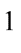 Документы, являющиеся результатом предоставления государственной услуги, прошу направить (выдать) посредством (нужное отметить): Документы, являющиеся результатом предоставления государственной услуги, прошу направить (выдать) посредством (нужное отметить): Документы, являющиеся результатом предоставления государственной услуги, прошу направить (выдать) посредством (нужное отметить): Документы, являющиеся результатом предоставления государственной услуги, прошу направить (выдать) посредством (нужное отметить): Документы, являющиеся результатом предоставления государственной услуги, прошу направить (выдать) посредством (нужное отметить): Документы, являющиеся результатом предоставления государственной услуги, прошу направить (выдать) посредством (нужное отметить): Документы, являющиеся результатом предоставления государственной услуги, прошу направить (выдать) посредством (нужное отметить): Документы, являющиеся результатом предоставления государственной услуги, прошу направить (выдать) посредством (нужное отметить): Документы, являющиеся результатом предоставления государственной услуги, прошу направить (выдать) посредством (нужное отметить): Документы, являющиеся результатом предоставления государственной услуги, прошу направить (выдать) посредством (нужное отметить): Документы, являющиеся результатом предоставления государственной услуги, прошу направить (выдать) посредством (нужное отметить): Документы, являющиеся результатом предоставления государственной услуги, прошу направить (выдать) посредством (нужное отметить): Документы, являющиеся результатом предоставления государственной услуги, прошу направить (выдать) посредством (нужное отметить): Документы, являющиеся результатом предоставления государственной услуги, прошу направить (выдать) посредством (нужное отметить): Документы, являющиеся результатом предоставления государственной услуги, прошу направить (выдать) посредством (нужное отметить): Документы, являющиеся результатом предоставления государственной услуги, прошу направить (выдать) посредством (нужное отметить): Документы, являющиеся результатом предоставления государственной услуги, прошу направить (выдать) посредством (нужное отметить): Документы, являющиеся результатом предоставления государственной услуги, прошу направить (выдать) посредством (нужное отметить): Документы, являющиеся результатом предоставления государственной услуги, прошу направить (выдать) посредством (нужное отметить): Документы, являющиеся результатом предоставления государственной услуги, прошу направить (выдать) посредством (нужное отметить): Документы, являющиеся результатом предоставления государственной услуги, прошу направить (выдать) посредством (нужное отметить): Документы, являющиеся результатом предоставления государственной услуги, прошу направить (выдать) посредством (нужное отметить): Документы, являющиеся результатом предоставления государственной услуги, прошу направить (выдать) посредством (нужное отметить): Документы, являющиеся результатом предоставления государственной услуги, прошу направить (выдать) посредством (нужное отметить): Документы, являющиеся результатом предоставления государственной услуги, прошу направить (выдать) посредством (нужное отметить): Документы, являющиеся результатом предоставления государственной услуги, прошу направить (выдать) посредством (нужное отметить): Документы, являющиеся результатом предоставления государственной услуги, прошу направить (выдать) посредством (нужное отметить): Документы, являющиеся результатом предоставления государственной услуги, прошу направить (выдать) посредством (нужное отметить): Документы, являющиеся результатом предоставления государственной услуги, прошу направить (выдать) посредством (нужное отметить): Документы, являющиеся результатом предоставления государственной услуги, прошу направить (выдать) посредством (нужное отметить): Документы, являющиеся результатом предоставления государственной услуги, прошу направить (выдать) посредством (нужное отметить): Документы, являющиеся результатом предоставления государственной услуги, прошу направить (выдать) посредством (нужное отметить): Документы, являющиеся результатом предоставления государственной услуги, прошу направить (выдать) посредством (нужное отметить): Документы, являющиеся результатом предоставления государственной услуги, прошу направить (выдать) посредством (нужное отметить): Документы, являющиеся результатом предоставления государственной услуги, прошу направить (выдать) посредством (нужное отметить): Документы, являющиеся результатом предоставления государственной услуги, прошу направить (выдать) посредством (нужное отметить): Документы, являющиеся результатом предоставления государственной услуги, прошу направить (выдать) посредством (нужное отметить): Документы, являющиеся результатом предоставления государственной услуги, прошу направить (выдать) посредством (нужное отметить): Документы, являющиеся результатом предоставления государственной услуги, прошу направить (выдать) посредством (нужное отметить): Документы, являющиеся результатом предоставления государственной услуги, прошу направить (выдать) посредством (нужное отметить): Документы, являющиеся результатом предоставления государственной услуги, прошу направить (выдать) посредством (нужное отметить): Документы, являющиеся результатом предоставления государственной услуги, прошу направить (выдать) посредством (нужное отметить): Документы, являющиеся результатом предоставления государственной услуги, прошу направить (выдать) посредством (нужное отметить): Документы, являющиеся результатом предоставления государственной услуги, прошу направить (выдать) посредством (нужное отметить): Документы, являющиеся результатом предоставления государственной услуги, прошу направить (выдать) посредством (нужное отметить): Документы, являющиеся результатом предоставления государственной услуги, прошу направить (выдать) посредством (нужное отметить): Документы, являющиеся результатом предоставления государственной услуги, прошу направить (выдать) посредством (нужное отметить): Документы, являющиеся результатом предоставления государственной услуги, прошу направить (выдать) посредством (нужное отметить): Документы, являющиеся результатом предоставления государственной услуги, прошу направить (выдать) посредством (нужное отметить): Документы, являющиеся результатом предоставления государственной услуги, прошу направить (выдать) посредством (нужное отметить): Документы, являющиеся результатом предоставления государственной услуги, прошу направить (выдать) посредством (нужное отметить): Документы, являющиеся результатом предоставления государственной услуги, прошу направить (выдать) посредством (нужное отметить): Документы, являющиеся результатом предоставления государственной услуги, прошу направить (выдать) посредством (нужное отметить): ________________      Заполняется только при подаче документов через Многофункциональный центр.________________      Заполняется только при подаче документов через Многофункциональный центр.________________      Заполняется только при подаче документов через Многофункциональный центр.________________      Заполняется только при подаче документов через Многофункциональный центр.________________      Заполняется только при подаче документов через Многофункциональный центр.________________      Заполняется только при подаче документов через Многофункциональный центр.________________      Заполняется только при подаче документов через Многофункциональный центр.________________      Заполняется только при подаче документов через Многофункциональный центр.________________      Заполняется только при подаче документов через Многофункциональный центр.________________      Заполняется только при подаче документов через Многофункциональный центр.________________      Заполняется только при подаче документов через Многофункциональный центр.________________      Заполняется только при подаче документов через Многофункциональный центр.________________      Заполняется только при подаче документов через Многофункциональный центр.________________      Заполняется только при подаче документов через Многофункциональный центр.________________      Заполняется только при подаче документов через Многофункциональный центр.________________      Заполняется только при подаче документов через Многофункциональный центр.________________      Заполняется только при подаче документов через Многофункциональный центр.________________      Заполняется только при подаче документов через Многофункциональный центр.________________      Заполняется только при подаче документов через Многофункциональный центр.________________      Заполняется только при подаче документов через Многофункциональный центр.________________      Заполняется только при подаче документов через Многофункциональный центр.________________      Заполняется только при подаче документов через Многофункциональный центр.________________      Заполняется только при подаче документов через Многофункциональный центр.________________      Заполняется только при подаче документов через Многофункциональный центр.________________      Заполняется только при подаче документов через Многофункциональный центр.________________      Заполняется только при подаче документов через Многофункциональный центр.________________      Заполняется только при подаче документов через Многофункциональный центр.________________      Заполняется только при подаче документов через Многофункциональный центр.________________      Заполняется только при подаче документов через Многофункциональный центр.________________      Заполняется только при подаче документов через Многофункциональный центр.________________      Заполняется только при подаче документов через Многофункциональный центр.________________      Заполняется только при подаче документов через Многофункциональный центр.________________      Заполняется только при подаче документов через Многофункциональный центр.________________      Заполняется только при подаче документов через Многофункциональный центр.________________      Заполняется только при подаче документов через Многофункциональный центр.________________      Заполняется только при подаче документов через Многофункциональный центр.________________      Заполняется только при подаче документов через Многофункциональный центр.________________      Заполняется только при подаче документов через Многофункциональный центр.________________      Заполняется только при подаче документов через Многофункциональный центр.________________      Заполняется только при подаче документов через Многофункциональный центр.________________      Заполняется только при подаче документов через Многофункциональный центр.________________      Заполняется только при подаче документов через Многофункциональный центр.________________      Заполняется только при подаче документов через Многофункциональный центр.________________      Заполняется только при подаче документов через Многофункциональный центр.________________      Заполняется только при подаче документов через Многофункциональный центр.________________      Заполняется только при подаче документов через Многофункциональный центр.________________      Заполняется только при подаче документов через Многофункциональный центр.________________      Заполняется только при подаче документов через Многофункциональный центр.________________      Заполняется только при подаче документов через Многофункциональный центр.________________      Заполняется только при подаче документов через Многофункциональный центр.________________      Заполняется только при подаче документов через Многофункциональный центр.________________      Заполняется только при подаче документов через Многофункциональный центр.________________      Заполняется только при подаче документов через Многофункциональный центр.________________      Заполняется только при подаче документов через Многофункциональный центр.почтовой корреспонденции через организацию почтовой связи; почтовой корреспонденции через организацию почтовой связи; почтовой корреспонденции через организацию почтовой связи; почтовой корреспонденции через организацию почтовой связи; почтовой корреспонденции через организацию почтовой связи; почтовой корреспонденции через организацию почтовой связи; почтовой корреспонденции через организацию почтовой связи; почтовой корреспонденции через организацию почтовой связи; почтовой корреспонденции через организацию почтовой связи; почтовой корреспонденции через организацию почтовой связи; почтовой корреспонденции через организацию почтовой связи; почтовой корреспонденции через организацию почтовой связи; почтовой корреспонденции через организацию почтовой связи; почтовой корреспонденции через организацию почтовой связи; почтовой корреспонденции через организацию почтовой связи; почтовой корреспонденции через организацию почтовой связи; почтовой корреспонденции через организацию почтовой связи; почтовой корреспонденции через организацию почтовой связи; почтовой корреспонденции через организацию почтовой связи; почтовой корреспонденции через организацию почтовой связи; почтовой корреспонденции через организацию почтовой связи; почтовой корреспонденции через организацию почтовой связи; почтовой корреспонденции через организацию почтовой связи; почтовой корреспонденции через организацию почтовой связи; почтовой корреспонденции через организацию почтовой связи; почтовой корреспонденции через организацию почтовой связи; почтовой корреспонденции через организацию почтовой связи; почтовой корреспонденции через организацию почтовой связи; почтовой корреспонденции через организацию почтовой связи; почтовой корреспонденции через организацию почтовой связи; почтовой корреспонденции через организацию почтовой связи; почтовой корреспонденции через организацию почтовой связи; почтовой корреспонденции через организацию почтовой связи; почтовой корреспонденции через организацию почтовой связи; почтовой корреспонденции через организацию почтовой связи; почтовой корреспонденции через организацию почтовой связи; почтовой корреспонденции через организацию почтовой связи; почтовой корреспонденции через организацию почтовой связи; почтовой корреспонденции через организацию почтовой связи; почтовой корреспонденции через организацию почтовой связи; почтовой корреспонденции через организацию почтовой связи; почтовой корреспонденции через организацию почтовой связи; почтовой корреспонденции через организацию почтовой связи; почтовой корреспонденции через организацию почтовой связи; почтовой корреспонденции через организацию почтовой связи; почтовой корреспонденции через организацию почтовой связи; почтовой корреспонденции через организацию почтовой связи; почтовой корреспонденции через организацию почтовой связи; почтовой корреспонденции через организацию почтовой связи; почтовой корреспонденции через организацию почтовой связи; почтовой корреспонденции через организацию почтовой связи; почтовой корреспонденции через организацию почтовой связи; почтовой корреспонденции через организацию почтовой связи; Многофункционального центра Многофункционального центра Многофункционального центра Многофункционального центра Многофункционального центра Многофункционального центра Многофункционального центра Многофункционального центра Многофункционального центра Многофункционального центра Многофункционального центра Многофункционального центра Многофункционального центра Многофункционального центра Многофункционального центра Многофункционального центра Многофункционального центра Многофункционального центра Многофункционального центра Многофункционального центра Многофункционального центра Многофункционального центра Многофункционального центра Многофункционального центра Многофункционального центра Многофункционального центра Многофункционального центра Многофункционального центра Многофункционального центра Многофункционального центра Многофункционального центра Многофункционального центра Многофункционального центра Многофункционального центра Многофункционального центра Многофункционального центра Многофункционального центра Многофункционального центра Многофункционального центра Многофункционального центра Многофункционального центра Многофункционального центра Многофункционального центра Многофункционального центра Многофункционального центра Многофункционального центра Многофункционального центра Многофункционального центра Многофункционального центра Многофункционального центра Многофункционального центра Многофункционального центра Многофункционального центра Подписи лиц, подавших заявление*: Подписи лиц, подавших заявление*: Подписи лиц, подавших заявление*: Подписи лиц, подавших заявление*: Подписи лиц, подавших заявление*: Подписи лиц, подавших заявление*: Подписи лиц, подавших заявление*: Подписи лиц, подавших заявление*: Подписи лиц, подавших заявление*: Подписи лиц, подавших заявление*: Подписи лиц, подавших заявление*: Подписи лиц, подавших заявление*: Подписи лиц, подавших заявление*: Подписи лиц, подавших заявление*: Подписи лиц, подавших заявление*: Подписи лиц, подавших заявление*: Подписи лиц, подавших заявление*: Подписи лиц, подавших заявление*: Подписи лиц, подавших заявление*: Подписи лиц, подавших заявление*: Подписи лиц, подавших заявление*: Подписи лиц, подавших заявление*: Подписи лиц, подавших заявление*: Подписи лиц, подавших заявление*: Подписи лиц, подавших заявление*: Подписи лиц, подавших заявление*: Подписи лиц, подавших заявление*: Подписи лиц, подавших заявление*: Подписи лиц, подавших заявление*: Подписи лиц, подавших заявление*: Подписи лиц, подавших заявление*: Подписи лиц, подавших заявление*: Подписи лиц, подавших заявление*: Подписи лиц, подавших заявление*: Подписи лиц, подавших заявление*: Подписи лиц, подавших заявление*: Подписи лиц, подавших заявление*: Подписи лиц, подавших заявление*: Подписи лиц, подавших заявление*: Подписи лиц, подавших заявление*: Подписи лиц, подавших заявление*: Подписи лиц, подавших заявление*: Подписи лиц, подавших заявление*: Подписи лиц, подавших заявление*: Подписи лиц, подавших заявление*: Подписи лиц, подавших заявление*: Подписи лиц, подавших заявление*: Подписи лиц, подавших заявление*: Подписи лиц, подавших заявление*: Подписи лиц, подавших заявление*: Подписи лиц, подавших заявление*: Подписи лиц, подавших заявление*: Подписи лиц, подавших заявление*: Подписи лиц, подавших заявление*: ________________     * При пользовании жилым помещением на основании договора социального найма заявление подписывается нанимателем, указанным в договоре в качестве стороны, при пользовании жилым помещением на основании договора аренды - арендатором, при пользовании жилым помещением на праве собственности - собственником (собственниками).________________     * При пользовании жилым помещением на основании договора социального найма заявление подписывается нанимателем, указанным в договоре в качестве стороны, при пользовании жилым помещением на основании договора аренды - арендатором, при пользовании жилым помещением на праве собственности - собственником (собственниками).________________     * При пользовании жилым помещением на основании договора социального найма заявление подписывается нанимателем, указанным в договоре в качестве стороны, при пользовании жилым помещением на основании договора аренды - арендатором, при пользовании жилым помещением на праве собственности - собственником (собственниками).________________     * При пользовании жилым помещением на основании договора социального найма заявление подписывается нанимателем, указанным в договоре в качестве стороны, при пользовании жилым помещением на основании договора аренды - арендатором, при пользовании жилым помещением на праве собственности - собственником (собственниками).________________     * При пользовании жилым помещением на основании договора социального найма заявление подписывается нанимателем, указанным в договоре в качестве стороны, при пользовании жилым помещением на основании договора аренды - арендатором, при пользовании жилым помещением на праве собственности - собственником (собственниками).________________     * При пользовании жилым помещением на основании договора социального найма заявление подписывается нанимателем, указанным в договоре в качестве стороны, при пользовании жилым помещением на основании договора аренды - арендатором, при пользовании жилым помещением на праве собственности - собственником (собственниками).________________     * При пользовании жилым помещением на основании договора социального найма заявление подписывается нанимателем, указанным в договоре в качестве стороны, при пользовании жилым помещением на основании договора аренды - арендатором, при пользовании жилым помещением на праве собственности - собственником (собственниками).________________     * При пользовании жилым помещением на основании договора социального найма заявление подписывается нанимателем, указанным в договоре в качестве стороны, при пользовании жилым помещением на основании договора аренды - арендатором, при пользовании жилым помещением на праве собственности - собственником (собственниками).________________     * При пользовании жилым помещением на основании договора социального найма заявление подписывается нанимателем, указанным в договоре в качестве стороны, при пользовании жилым помещением на основании договора аренды - арендатором, при пользовании жилым помещением на праве собственности - собственником (собственниками).________________     * При пользовании жилым помещением на основании договора социального найма заявление подписывается нанимателем, указанным в договоре в качестве стороны, при пользовании жилым помещением на основании договора аренды - арендатором, при пользовании жилым помещением на праве собственности - собственником (собственниками).________________     * При пользовании жилым помещением на основании договора социального найма заявление подписывается нанимателем, указанным в договоре в качестве стороны, при пользовании жилым помещением на основании договора аренды - арендатором, при пользовании жилым помещением на праве собственности - собственником (собственниками).________________     * При пользовании жилым помещением на основании договора социального найма заявление подписывается нанимателем, указанным в договоре в качестве стороны, при пользовании жилым помещением на основании договора аренды - арендатором, при пользовании жилым помещением на праве собственности - собственником (собственниками).________________     * При пользовании жилым помещением на основании договора социального найма заявление подписывается нанимателем, указанным в договоре в качестве стороны, при пользовании жилым помещением на основании договора аренды - арендатором, при пользовании жилым помещением на праве собственности - собственником (собственниками).________________     * При пользовании жилым помещением на основании договора социального найма заявление подписывается нанимателем, указанным в договоре в качестве стороны, при пользовании жилым помещением на основании договора аренды - арендатором, при пользовании жилым помещением на праве собственности - собственником (собственниками).________________     * При пользовании жилым помещением на основании договора социального найма заявление подписывается нанимателем, указанным в договоре в качестве стороны, при пользовании жилым помещением на основании договора аренды - арендатором, при пользовании жилым помещением на праве собственности - собственником (собственниками).________________     * При пользовании жилым помещением на основании договора социального найма заявление подписывается нанимателем, указанным в договоре в качестве стороны, при пользовании жилым помещением на основании договора аренды - арендатором, при пользовании жилым помещением на праве собственности - собственником (собственниками).________________     * При пользовании жилым помещением на основании договора социального найма заявление подписывается нанимателем, указанным в договоре в качестве стороны, при пользовании жилым помещением на основании договора аренды - арендатором, при пользовании жилым помещением на праве собственности - собственником (собственниками).________________     * При пользовании жилым помещением на основании договора социального найма заявление подписывается нанимателем, указанным в договоре в качестве стороны, при пользовании жилым помещением на основании договора аренды - арендатором, при пользовании жилым помещением на праве собственности - собственником (собственниками).________________     * При пользовании жилым помещением на основании договора социального найма заявление подписывается нанимателем, указанным в договоре в качестве стороны, при пользовании жилым помещением на основании договора аренды - арендатором, при пользовании жилым помещением на праве собственности - собственником (собственниками).________________     * При пользовании жилым помещением на основании договора социального найма заявление подписывается нанимателем, указанным в договоре в качестве стороны, при пользовании жилым помещением на основании договора аренды - арендатором, при пользовании жилым помещением на праве собственности - собственником (собственниками).________________     * При пользовании жилым помещением на основании договора социального найма заявление подписывается нанимателем, указанным в договоре в качестве стороны, при пользовании жилым помещением на основании договора аренды - арендатором, при пользовании жилым помещением на праве собственности - собственником (собственниками).________________     * При пользовании жилым помещением на основании договора социального найма заявление подписывается нанимателем, указанным в договоре в качестве стороны, при пользовании жилым помещением на основании договора аренды - арендатором, при пользовании жилым помещением на праве собственности - собственником (собственниками).________________     * При пользовании жилым помещением на основании договора социального найма заявление подписывается нанимателем, указанным в договоре в качестве стороны, при пользовании жилым помещением на основании договора аренды - арендатором, при пользовании жилым помещением на праве собственности - собственником (собственниками).________________     * При пользовании жилым помещением на основании договора социального найма заявление подписывается нанимателем, указанным в договоре в качестве стороны, при пользовании жилым помещением на основании договора аренды - арендатором, при пользовании жилым помещением на праве собственности - собственником (собственниками).________________     * При пользовании жилым помещением на основании договора социального найма заявление подписывается нанимателем, указанным в договоре в качестве стороны, при пользовании жилым помещением на основании договора аренды - арендатором, при пользовании жилым помещением на праве собственности - собственником (собственниками).________________     * При пользовании жилым помещением на основании договора социального найма заявление подписывается нанимателем, указанным в договоре в качестве стороны, при пользовании жилым помещением на основании договора аренды - арендатором, при пользовании жилым помещением на праве собственности - собственником (собственниками).________________     * При пользовании жилым помещением на основании договора социального найма заявление подписывается нанимателем, указанным в договоре в качестве стороны, при пользовании жилым помещением на основании договора аренды - арендатором, при пользовании жилым помещением на праве собственности - собственником (собственниками).________________     * При пользовании жилым помещением на основании договора социального найма заявление подписывается нанимателем, указанным в договоре в качестве стороны, при пользовании жилым помещением на основании договора аренды - арендатором, при пользовании жилым помещением на праве собственности - собственником (собственниками).________________     * При пользовании жилым помещением на основании договора социального найма заявление подписывается нанимателем, указанным в договоре в качестве стороны, при пользовании жилым помещением на основании договора аренды - арендатором, при пользовании жилым помещением на праве собственности - собственником (собственниками).________________     * При пользовании жилым помещением на основании договора социального найма заявление подписывается нанимателем, указанным в договоре в качестве стороны, при пользовании жилым помещением на основании договора аренды - арендатором, при пользовании жилым помещением на праве собственности - собственником (собственниками).________________     * При пользовании жилым помещением на основании договора социального найма заявление подписывается нанимателем, указанным в договоре в качестве стороны, при пользовании жилым помещением на основании договора аренды - арендатором, при пользовании жилым помещением на праве собственности - собственником (собственниками).________________     * При пользовании жилым помещением на основании договора социального найма заявление подписывается нанимателем, указанным в договоре в качестве стороны, при пользовании жилым помещением на основании договора аренды - арендатором, при пользовании жилым помещением на праве собственности - собственником (собственниками).________________     * При пользовании жилым помещением на основании договора социального найма заявление подписывается нанимателем, указанным в договоре в качестве стороны, при пользовании жилым помещением на основании договора аренды - арендатором, при пользовании жилым помещением на праве собственности - собственником (собственниками).________________     * При пользовании жилым помещением на основании договора социального найма заявление подписывается нанимателем, указанным в договоре в качестве стороны, при пользовании жилым помещением на основании договора аренды - арендатором, при пользовании жилым помещением на праве собственности - собственником (собственниками).________________     * При пользовании жилым помещением на основании договора социального найма заявление подписывается нанимателем, указанным в договоре в качестве стороны, при пользовании жилым помещением на основании договора аренды - арендатором, при пользовании жилым помещением на праве собственности - собственником (собственниками).________________     * При пользовании жилым помещением на основании договора социального найма заявление подписывается нанимателем, указанным в договоре в качестве стороны, при пользовании жилым помещением на основании договора аренды - арендатором, при пользовании жилым помещением на праве собственности - собственником (собственниками).________________     * При пользовании жилым помещением на основании договора социального найма заявление подписывается нанимателем, указанным в договоре в качестве стороны, при пользовании жилым помещением на основании договора аренды - арендатором, при пользовании жилым помещением на праве собственности - собственником (собственниками).________________     * При пользовании жилым помещением на основании договора социального найма заявление подписывается нанимателем, указанным в договоре в качестве стороны, при пользовании жилым помещением на основании договора аренды - арендатором, при пользовании жилым помещением на праве собственности - собственником (собственниками).________________     * При пользовании жилым помещением на основании договора социального найма заявление подписывается нанимателем, указанным в договоре в качестве стороны, при пользовании жилым помещением на основании договора аренды - арендатором, при пользовании жилым помещением на праве собственности - собственником (собственниками).________________     * При пользовании жилым помещением на основании договора социального найма заявление подписывается нанимателем, указанным в договоре в качестве стороны, при пользовании жилым помещением на основании договора аренды - арендатором, при пользовании жилым помещением на праве собственности - собственником (собственниками).________________     * При пользовании жилым помещением на основании договора социального найма заявление подписывается нанимателем, указанным в договоре в качестве стороны, при пользовании жилым помещением на основании договора аренды - арендатором, при пользовании жилым помещением на праве собственности - собственником (собственниками).________________     * При пользовании жилым помещением на основании договора социального найма заявление подписывается нанимателем, указанным в договоре в качестве стороны, при пользовании жилым помещением на основании договора аренды - арендатором, при пользовании жилым помещением на праве собственности - собственником (собственниками).________________     * При пользовании жилым помещением на основании договора социального найма заявление подписывается нанимателем, указанным в договоре в качестве стороны, при пользовании жилым помещением на основании договора аренды - арендатором, при пользовании жилым помещением на праве собственности - собственником (собственниками).________________     * При пользовании жилым помещением на основании договора социального найма заявление подписывается нанимателем, указанным в договоре в качестве стороны, при пользовании жилым помещением на основании договора аренды - арендатором, при пользовании жилым помещением на праве собственности - собственником (собственниками).________________     * При пользовании жилым помещением на основании договора социального найма заявление подписывается нанимателем, указанным в договоре в качестве стороны, при пользовании жилым помещением на основании договора аренды - арендатором, при пользовании жилым помещением на праве собственности - собственником (собственниками).________________     * При пользовании жилым помещением на основании договора социального найма заявление подписывается нанимателем, указанным в договоре в качестве стороны, при пользовании жилым помещением на основании договора аренды - арендатором, при пользовании жилым помещением на праве собственности - собственником (собственниками).________________     * При пользовании жилым помещением на основании договора социального найма заявление подписывается нанимателем, указанным в договоре в качестве стороны, при пользовании жилым помещением на основании договора аренды - арендатором, при пользовании жилым помещением на праве собственности - собственником (собственниками).________________     * При пользовании жилым помещением на основании договора социального найма заявление подписывается нанимателем, указанным в договоре в качестве стороны, при пользовании жилым помещением на основании договора аренды - арендатором, при пользовании жилым помещением на праве собственности - собственником (собственниками).________________     * При пользовании жилым помещением на основании договора социального найма заявление подписывается нанимателем, указанным в договоре в качестве стороны, при пользовании жилым помещением на основании договора аренды - арендатором, при пользовании жилым помещением на праве собственности - собственником (собственниками).________________     * При пользовании жилым помещением на основании договора социального найма заявление подписывается нанимателем, указанным в договоре в качестве стороны, при пользовании жилым помещением на основании договора аренды - арендатором, при пользовании жилым помещением на праве собственности - собственником (собственниками).________________     * При пользовании жилым помещением на основании договора социального найма заявление подписывается нанимателем, указанным в договоре в качестве стороны, при пользовании жилым помещением на основании договора аренды - арендатором, при пользовании жилым помещением на праве собственности - собственником (собственниками).________________     * При пользовании жилым помещением на основании договора социального найма заявление подписывается нанимателем, указанным в договоре в качестве стороны, при пользовании жилым помещением на основании договора аренды - арендатором, при пользовании жилым помещением на праве собственности - собственником (собственниками).________________     * При пользовании жилым помещением на основании договора социального найма заявление подписывается нанимателем, указанным в договоре в качестве стороны, при пользовании жилым помещением на основании договора аренды - арендатором, при пользовании жилым помещением на праве собственности - собственником (собственниками).________________     * При пользовании жилым помещением на основании договора социального найма заявление подписывается нанимателем, указанным в договоре в качестве стороны, при пользовании жилым помещением на основании договора аренды - арендатором, при пользовании жилым помещением на праве собственности - собственником (собственниками)." " " 20 20 20 20 20 г. г. г. (дата) (дата) (дата) (дата) (дата) (дата) (дата) (подпись заявителя) (подпись заявителя) (подпись заявителя) (подпись заявителя) (подпись заявителя) (подпись заявителя) (подпись заявителя) (подпись заявителя) (подпись заявителя) (подпись заявителя) (подпись заявителя) (подпись заявителя) (подпись заявителя) (подпись заявителя) (подпись заявителя) (подпись заявителя) (подпись заявителя) (подпись заявителя) (расшифровка подписи заявителя) (расшифровка подписи заявителя) (расшифровка подписи заявителя) (расшифровка подписи заявителя) (расшифровка подписи заявителя) (расшифровка подписи заявителя) (расшифровка подписи заявителя) (расшифровка подписи заявителя) (расшифровка подписи заявителя) (расшифровка подписи заявителя) (расшифровка подписи заявителя) (расшифровка подписи заявителя) (расшифровка подписи заявителя) (расшифровка подписи заявителя) (расшифровка подписи заявителя) (расшифровка подписи заявителя) " " " 20 20 20 20 20 г. г. г. (дата) (дата) (дата) (дата) (дата) (дата) (дата) (подпись заявителя) (подпись заявителя) (подпись заявителя) (подпись заявителя) (подпись заявителя) (подпись заявителя) (подпись заявителя) (подпись заявителя) (подпись заявителя) (подпись заявителя) (подпись заявителя) (подпись заявителя) (подпись заявителя) (подпись заявителя) (подпись заявителя) (подпись заявителя) (подпись заявителя) (подпись заявителя) (расшифровка подписи заявителя) (расшифровка подписи заявителя) (расшифровка подписи заявителя) (расшифровка подписи заявителя) (расшифровка подписи заявителя) (расшифровка подписи заявителя) (расшифровка подписи заявителя) (расшифровка подписи заявителя) (расшифровка подписи заявителя) (расшифровка подписи заявителя) (расшифровка подписи заявителя) (расшифровка подписи заявителя) (расшифровка подписи заявителя) (расшифровка подписи заявителя) (расшифровка подписи заявителя) (расшифровка подписи заявителя) ------------------------------------------------------------------------------ ------------------------------------------------------------------------------ ------------------------------------------------------------------------------ ------------------------------------------------------------------------------ ------------------------------------------------------------------------------ ------------------------------------------------------------------------------ ------------------------------------------------------------------------------ ------------------------------------------------------------------------------ ------------------------------------------------------------------------------ ------------------------------------------------------------------------------ ------------------------------------------------------------------------------ ------------------------------------------------------------------------------ ------------------------------------------------------------------------------ ------------------------------------------------------------------------------ ------------------------------------------------------------------------------ ------------------------------------------------------------------------------ ------------------------------------------------------------------------------ ------------------------------------------------------------------------------ ------------------------------------------------------------------------------ ------------------------------------------------------------------------------ ------------------------------------------------------------------------------ ------------------------------------------------------------------------------ ------------------------------------------------------------------------------ ------------------------------------------------------------------------------ ------------------------------------------------------------------------------ ------------------------------------------------------------------------------ ------------------------------------------------------------------------------ ------------------------------------------------------------------------------ ------------------------------------------------------------------------------ ------------------------------------------------------------------------------ ------------------------------------------------------------------------------ ------------------------------------------------------------------------------ ------------------------------------------------------------------------------ ------------------------------------------------------------------------------ ------------------------------------------------------------------------------ ------------------------------------------------------------------------------ ------------------------------------------------------------------------------ ------------------------------------------------------------------------------ ------------------------------------------------------------------------------ ------------------------------------------------------------------------------ ------------------------------------------------------------------------------ ------------------------------------------------------------------------------ ------------------------------------------------------------------------------ ------------------------------------------------------------------------------ ------------------------------------------------------------------------------ ------------------------------------------------------------------------------ ------------------------------------------------------------------------------ ------------------------------------------------------------------------------ ------------------------------------------------------------------------------ ------------------------------------------------------------------------------ ------------------------------------------------------------------------------ ------------------------------------------------------------------------------ ------------------------------------------------------------------------------ ------------------------------------------------------------------------------ (следующие позиции заполняются должностным лицом, принявшим заявление) (следующие позиции заполняются должностным лицом, принявшим заявление) (следующие позиции заполняются должностным лицом, принявшим заявление) (следующие позиции заполняются должностным лицом, принявшим заявление) (следующие позиции заполняются должностным лицом, принявшим заявление) (следующие позиции заполняются должностным лицом, принявшим заявление) (следующие позиции заполняются должностным лицом, принявшим заявление) (следующие позиции заполняются должностным лицом, принявшим заявление) (следующие позиции заполняются должностным лицом, принявшим заявление) (следующие позиции заполняются должностным лицом, принявшим заявление) (следующие позиции заполняются должностным лицом, принявшим заявление) (следующие позиции заполняются должностным лицом, принявшим заявление) (следующие позиции заполняются должностным лицом, принявшим заявление) (следующие позиции заполняются должностным лицом, принявшим заявление) (следующие позиции заполняются должностным лицом, принявшим заявление) (следующие позиции заполняются должностным лицом, принявшим заявление) (следующие позиции заполняются должностным лицом, принявшим заявление) (следующие позиции заполняются должностным лицом, принявшим заявление) (следующие позиции заполняются должностным лицом, принявшим заявление) (следующие позиции заполняются должностным лицом, принявшим заявление) (следующие позиции заполняются должностным лицом, принявшим заявление) (следующие позиции заполняются должностным лицом, принявшим заявление) (следующие позиции заполняются должностным лицом, принявшим заявление) (следующие позиции заполняются должностным лицом, принявшим заявление) (следующие позиции заполняются должностным лицом, принявшим заявление) (следующие позиции заполняются должностным лицом, принявшим заявление) (следующие позиции заполняются должностным лицом, принявшим заявление) (следующие позиции заполняются должностным лицом, принявшим заявление) (следующие позиции заполняются должностным лицом, принявшим заявление) (следующие позиции заполняются должностным лицом, принявшим заявление) (следующие позиции заполняются должностным лицом, принявшим заявление) (следующие позиции заполняются должностным лицом, принявшим заявление) (следующие позиции заполняются должностным лицом, принявшим заявление) (следующие позиции заполняются должностным лицом, принявшим заявление) (следующие позиции заполняются должностным лицом, принявшим заявление) (следующие позиции заполняются должностным лицом, принявшим заявление) (следующие позиции заполняются должностным лицом, принявшим заявление) (следующие позиции заполняются должностным лицом, принявшим заявление) (следующие позиции заполняются должностным лицом, принявшим заявление) (следующие позиции заполняются должностным лицом, принявшим заявление) (следующие позиции заполняются должностным лицом, принявшим заявление) (следующие позиции заполняются должностным лицом, принявшим заявление) (следующие позиции заполняются должностным лицом, принявшим заявление) (следующие позиции заполняются должностным лицом, принявшим заявление) (следующие позиции заполняются должностным лицом, принявшим заявление) (следующие позиции заполняются должностным лицом, принявшим заявление) (следующие позиции заполняются должностным лицом, принявшим заявление) (следующие позиции заполняются должностным лицом, принявшим заявление) (следующие позиции заполняются должностным лицом, принявшим заявление) (следующие позиции заполняются должностным лицом, принявшим заявление) (следующие позиции заполняются должностным лицом, принявшим заявление) (следующие позиции заполняются должностным лицом, принявшим заявление) (следующие позиции заполняются должностным лицом, принявшим заявление) (следующие позиции заполняются должностным лицом, принявшим заявление) Документы представлены на приеме Документы представлены на приеме Документы представлены на приеме Документы представлены на приеме Документы представлены на приеме Документы представлены на приеме Документы представлены на приеме Документы представлены на приеме Документы представлены на приеме Документы представлены на приеме Документы представлены на приеме Документы представлены на приеме Документы представлены на приеме Документы представлены на приеме Документы представлены на приеме Документы представлены на приеме Документы представлены на приеме Документы представлены на приеме " " " " " " " 20 20 20 г. г. Входящий номер регистрации заявления Входящий номер регистрации заявления Входящий номер регистрации заявления Входящий номер регистрации заявления Входящий номер регистрации заявления Входящий номер регистрации заявления Входящий номер регистрации заявления Входящий номер регистрации заявления Входящий номер регистрации заявления Входящий номер регистрации заявления Входящий номер регистрации заявления Входящий номер регистрации заявления Входящий номер регистрации заявления Входящий номер регистрации заявления Входящий номер регистрации заявления Входящий номер регистрации заявления Входящий номер регистрации заявления Входящий номер регистрации заявления Входящий номер регистрации заявления Выдана расписка в получении документов Выдана расписка в получении документов Выдана расписка в получении документов Выдана расписка в получении документов Выдана расписка в получении документов Выдана расписка в получении документов Выдана расписка в получении документов Выдана расписка в получении документов Выдана расписка в получении документов Выдана расписка в получении документов Выдана расписка в получении документов Выдана расписка в получении документов Выдана расписка в получении документов Выдана расписка в получении документов Выдана расписка в получении документов Выдана расписка в получении документов Выдана расписка в получении документов Выдана расписка в получении документов Выдана расписка в получении документов Выдана расписка в получении документов " " " " " " " " 20 20 20 20 г. г. г. № № № № Расписку получил Расписку получил Расписку получил Расписку получил Расписку получил Расписку получил " " " " " " 20 20 20 20 г. г. г. г. г. г. г. г. г. (подпись заявителя) (подпись заявителя) (подпись заявителя) (подпись заявителя) (подпись заявителя) (подпись заявителя) (подпись заявителя) (подпись заявителя) (подпись заявителя) (подпись заявителя) (подпись заявителя) (подпись заявителя) (подпись заявителя) (подпись заявителя) (подпись заявителя) (подпись заявителя) (подпись заявителя) (подпись заявителя) (подпись заявителя) (подпись заявителя) (подпись заявителя) (подпись заявителя) (подпись заявителя) (подпись заявителя) (подпись заявителя) (подпись заявителя) (должность, Ф.И.О. должностного лица, принявшего заявление) (должность, Ф.И.О. должностного лица, принявшего заявление) (должность, Ф.И.О. должностного лица, принявшего заявление) (должность, Ф.И.О. должностного лица, принявшего заявление) (должность, Ф.И.О. должностного лица, принявшего заявление) (должность, Ф.И.О. должностного лица, принявшего заявление) (должность, Ф.И.О. должностного лица, принявшего заявление) (должность, Ф.И.О. должностного лица, принявшего заявление) (должность, Ф.И.О. должностного лица, принявшего заявление) (должность, Ф.И.О. должностного лица, принявшего заявление) (должность, Ф.И.О. должностного лица, принявшего заявление) (должность, Ф.И.О. должностного лица, принявшего заявление) (должность, Ф.И.О. должностного лица, принявшего заявление) (должность, Ф.И.О. должностного лица, принявшего заявление) (должность, Ф.И.О. должностного лица, принявшего заявление) (должность, Ф.И.О. должностного лица, принявшего заявление) (должность, Ф.И.О. должностного лица, принявшего заявление) (должность, Ф.И.О. должностного лица, принявшего заявление) (должность, Ф.И.О. должностного лица, принявшего заявление) (должность, Ф.И.О. должностного лица, принявшего заявление) (должность, Ф.И.О. должностного лица, принявшего заявление) (должность, Ф.И.О. должностного лица, принявшего заявление) (должность, Ф.И.О. должностного лица, принявшего заявление) (должность, Ф.И.О. должностного лица, принявшего заявление) (должность, Ф.И.О. должностного лица, принявшего заявление) (должность, Ф.И.О. должностного лица, принявшего заявление) (должность, Ф.И.О. должностного лица, принявшего заявление) (должность, Ф.И.О. должностного лица, принявшего заявление) (должность, Ф.И.О. должностного лица, принявшего заявление) (должность, Ф.И.О. должностного лица, принявшего заявление) (должность, Ф.И.О. должностного лица, принявшего заявление) (должность, Ф.И.О. должностного лица, принявшего заявление) (должность, Ф.И.О. должностного лица, принявшего заявление) (должность, Ф.И.О. должностного лица, принявшего заявление) (должность, Ф.И.О. должностного лица, принявшего заявление) (должность, Ф.И.О. должностного лица, принявшего заявление) (должность, Ф.И.О. должностного лица, принявшего заявление) (должность, Ф.И.О. должностного лица, принявшего заявление) (должность, Ф.И.О. должностного лица, принявшего заявление) (должность, Ф.И.О. должностного лица, принявшего заявление) (должность, Ф.И.О. должностного лица, принявшего заявление) (должность, Ф.И.О. должностного лица, принявшего заявление) (должность, Ф.И.О. должностного лица, принявшего заявление) (должность, Ф.И.О. должностного лица, принявшего заявление) (должность, Ф.И.О. должностного лица, принявшего заявление) (должность, Ф.И.О. должностного лица, принявшего заявление) (должность, Ф.И.О. должностного лица, принявшего заявление) (подпись) (подпись) (подпись) (подпись) 